Управление образования г.Волгодонска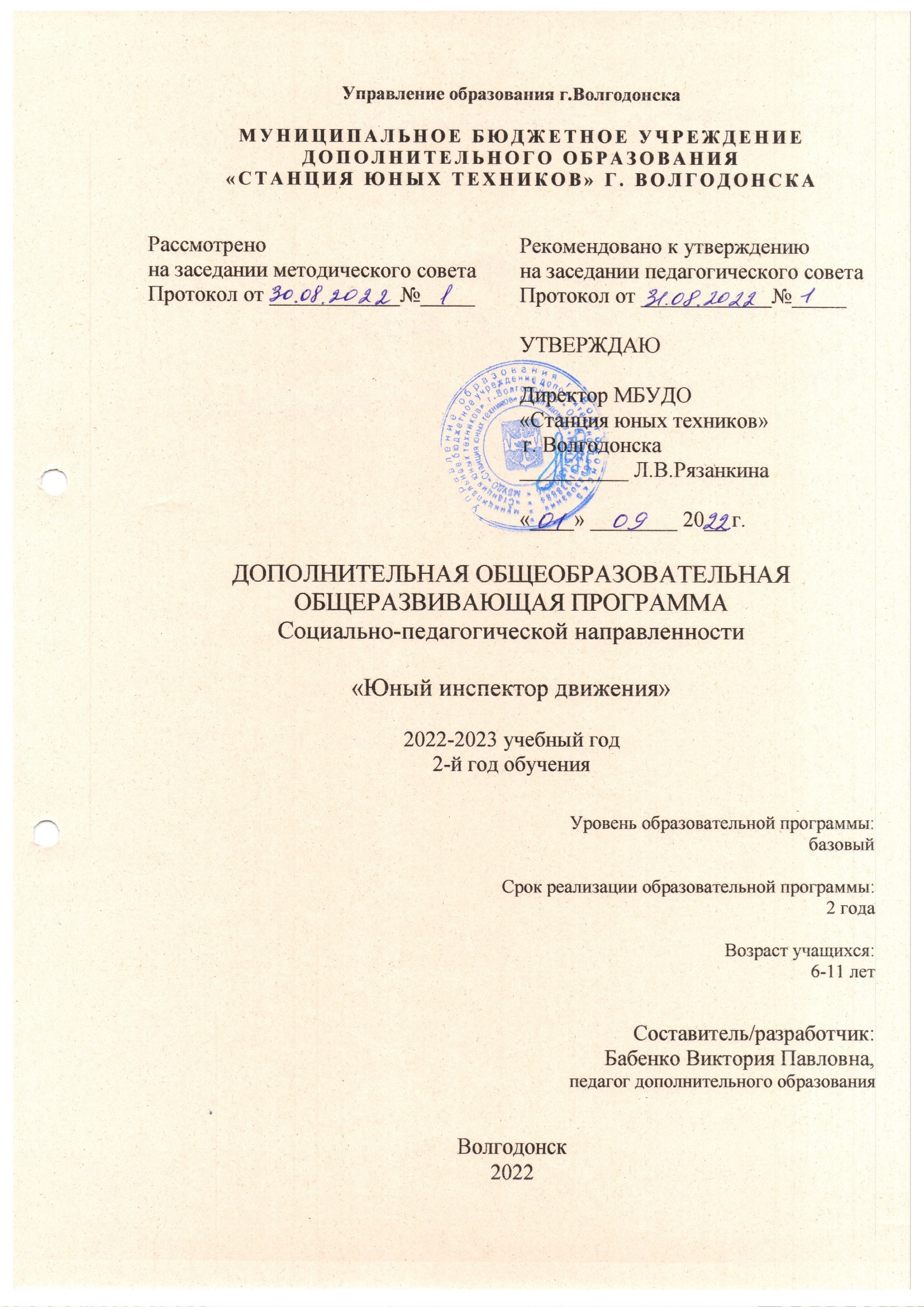 МУНИЦИПАЛЬНОЕ БЮДЖЕТНОЕ УЧРЕЖДЕНИЕДОПОЛНИТЕЛЬНОГО ОБРАЗОВАНИЯ«СТАНЦИЯ ЮНЫХ ТЕХНИКОВ» Г. ВОЛГОДОНСКАДОПОЛНИТЕЛЬНАЯ ОБЩЕОБРАЗОВАТЕЛЬНАЯ
ОБЩЕРАЗВИВАЮЩАЯ ПРОГРАММАСоциально-педагогической направленности«Юный инспектор движения»2022-2023 учебный год2-й год обученияУровень образовательной программы: базовыйСрок реализации образовательной программы: 2 годаВозраст учащихся:  6-11 лет Составитель/разработчик:Бабенко Виктория Павловна,педагог дополнительного образованияВолгодонск2022Оглавление:1 Комплекс основных характеристик:1.1 Пояснительная записка 31.2 Учебный план 81.3 Содержание программы 101.4 Планируемые результаты 132 Организационно-педагогические условия:2.1 Календарный учебный график 142.2 Методический блок 202.3 Диагностический блок 282.5 Список литературы 49Пояснительная запискаИз года в год увеличивается поток автомобилей на дорогах, что создает объективную реальность возникновения дорожно-транспортных происшествий. Причём, несчастные случаи все чаще происходят не на больших транспортных магистралях, а на маленьких дорогах, рядом с остановками, а иногда и во дворе дома. За 2021 год в авариях по всей России погибло 762 ребёнка (в 2020 году эта цифра составляла 759 детей). К третьему кварталу 2022 к этому трагичному списку добавилось ещё 102 детские жизни… В Волгодонске к концу 2021 года аварийность на дорогах снизилась более чем на 68 процентов. Зарегистрировано 88 ДТП, в которых пострадали 122 человека и погибли четверо. А вот дорожных происшествий с подростками и детьми, наоборот, произошло больше – девять (против трех в 2020 году). Травмировано десять несовершеннолетних. К счастью, никто из детей не погиб.Донести до детей знания по Правилам дорожного движения, выработать в детях потребность в соблюдении правил дорожного движения ради самосохранения - в этом  состоит задача педагогов, родителей, сотрудников ГИБДД. Включение самих ребят в благородное дело пропаганды Правил дорожного движения является одним из самых эффективных направлений в работе по профилактике дорожно-транспортных происшествий. Это показала многолетняя практика создания отрядов Юных инспекторов движения (далее – ЮИД) в нашей стране. Умение донести до других информацию, которую ты знаешь, да ещё и в творческой форме, не такое уж лёгкое дело, а главное интересное, а также стимулирует на углубленное изучение Правил дорожного движения. Шефство над младшими детьми, подготовка для них обучающих мероприятий по ПДД учат учащихся ответственности, а участие в общем творчестве раскрепощает, даёт проявить скрытые таланты и способности.Дополнительная общеобразовательная программа направлена на формирование устойчивых знаний, умений и навыков детей в сфере безопасности дорожного движения с помощью создания отряда ЮИД. Программа имеет социально-педагогическую направленность и содействует эффективной адаптации учащихся к условиям современной жизни, формированию навыков безопасного поведения в ней, в частности – в условиях современного дорожного движения.Цель данной программы - формирование знаний, умений  и навыков безопасного поведения на улицах и дорогах у обучающихся.Задачи: Образовательные:Углубить знания учащихся о городской среде, своём микрорайоне и назначении тех или иных элементов дорогОбучить учащихся правилам, которые необходимо соблюдать пешеходам, пассажирам, водителям транспортных средств и велосипедистам.Расширить знания учащихся об устройстве велосипеда и правилах езды на нём.Воспитательные:сформировать мотивацию к ответственному и сознательному поведению на улицах и дорогах, воспитать общие регуляторы социального поведения, позволяющих ребёнку дорожить собственной жизнью и жизнью других людейсформировать потребность объединяться в отряды ЮИД, информировать, помогать младшим детям в сфере безопасности дорожного движения.Развивающие:Содействовать развитию умения ориентации в пространстве, Развивать умение быстро и верно реагировать в условиях реального дорожного движения, предвидеть скрытую опасность, которую могут нести участники дорожного движения и транспортные средстваСодействовать физическому развитию учащихся и приобретению ими навыков езды на велосипеде.Настоящая дополнительная общеобразовательная общеразвивающая программа построена согласно рекомендациям методического пособия «Программа педагога дополнительного образования детей: этапы создания, основные разделы, рекомендации». Содержание программы соответствует Закону Российской Федерации «Об образовании» № 273-ФЗ (ред. от 08.06.2020 г.), опирается на Федеральный закон от 19 мая 1995 г. №82-ФЗ «Об общественных объединениях», Федеральный закон от 28 июня 1995 г. № 98-ФЗ (ред. от 28.12.2016 г.) «О государственной поддержке молодёжных и детских общественных объединений», Федеральный закон от 10 декабря 1995 г. №196-ФЗ (ред. от 30.07.2019 г.) «О безопасности дорожного движения», Национальный проект «Безопасные качественные дороги», Постановление Правительства Российской Федерации от 23 октября 1993 г. № 1090 (ред. от 26.03.2020 г.) «О Правилах дорожного движения», Стратегию безопасности дорожного движения на 2018-2024 гг. (утверждена распоряжением Правительства Российской Федерации от 8 января 2018 г. № 1-р), Концепцию развития дополнительного образования детей до 2030 года, Стратегию развития воспитания в Российской Федерации до 2025 года, Указания ГУОБДД МВД России, а так же решения Правительства Ростовской области, Министерства общего и профессионального образования Ростовской области, ГУ МВД России по Ростовской области. Программа деятельности отряда ЮИД является программой базового уровня и реализуется в несколько этапов:1 этап –  1-й год обучения;2 этап – 2-й год обучения1 этап – предполагает формирование отряда ЮИД. Учащиеся с помощью педагога выстраивают структуру своего отряда, выбирают путём голосования командира отряда и его заместителя, проводят собрания, распределяют задачи. Главная задача первого этапа создания отряда ЮИД - дать попробовать себя детям в шефской деятельности над дошкольниками, осознать ответственность, помочь выработке самоидентификации себя как юного инспектора дорожного движения. Параллельно с шефской работой идёт изучение Правил дорожного движения для основных групп участников дорожного движения – пешеходов, пассажиров, водителей транспортных средств. На первом этапе создания отряда ЮИД дети также знакомятся с историей, задачами Госавтоиспекции, пробуют участвовать в акциях и рейдах, проводимых сотрудниками ОГИБДД МУ МВД России «Волгодонское».2 этап – на этом этапе обучающиеся углубленно изучают Правила дорожного движения, закрепляют полученные знания с помощью практических занятий в детском Автогородке. Активно сотрудничают с ОГИБДД МУ МВД России «Волгодонское», участвуют в конкурсах на знание ПДД муниципального, областного, всероссийского уровня. Ведут просветительскую работу с младшими ребятами. Также большое количество занятий отводится фигурному вождению велосипеда.Настоящая общеобразовательная общеразвивающая программа является учебной программой первого года обучения, в которой реализуется первый этап создания отряда ЮИД.Основные направления деятельности отряда ЮИД:1. Обучающая деятельность:- овладение методами предупреждения детского дорожно-транспортного травматизма;- овладение знанием Правил дорожного движения и навыками их применения;- организация и проведение обучающих мероприятий по тематике Правил дорожного движения в дошкольных учреждениях, с которыми заключены двусторонние договора сотрудничества МБУДО «Станцией юных техников» г. Волгодонска;2. Информационно-пропагандистская деятельность:- проведение массово-разъяснительной работы по теме безопасности дорожного движения в МБУДО «Станция юных техников», детских садах – проведение бесед, викторин, игр, экскурсий, соревнований, конкурсов,  тематических праздников, постановка спектаклей по правилам дорожного движения;- участие в создании и использовании наглядной агитации методической базы для изучения Правил дорожного движения;- участие в профилактических акциях по тематике дорожной безопасности, проводимых ОГИБДД МУ МВД России «Волгодонское»;- оформление уголков безопасности дорожного движения;- выпуск стенгазет, молний, листовок, буклетов по безопасности дорожного движения.3. Шефская деятельность:- оказание помощи в подготовке наглядных пособий для дошкольников;- проведение обучающих мероприятий по правилам дорожного движения с воспитанниками детских садов и младшими школьниками;- оказание помощи руководителю отряда ЮИД в организации с детьми конкурсов, игр,утренников по безопасности дорожного движения;- организация среди учащихся МБУДО «Станция юных техников» конкурсов рисунков, фотографий, презентаций, флешмобов по теме безопасности дорожного движения.4. Культурно-досуговая деятельность:- создание агитбригад, проведение викторин, игр, соревнований, конкурсов, тематических акций, месячников по безопасности дорожного движения;- участие в смотрах и слетах ЮИД, конкурсах и соревнованиях агитбригад.Новизна данной программы состоит в том, что дети изучают не «сухую» теорию Правил дорожного движения, а активно применяют полученные знания на практике – в детском Автогородке и на интерактивном велотренажёре «Пилот-1»; вовлекаются в пропаганду ПДД как ответственные лица – Юные инспектора движения, берут шефство над младшими товарищами. Педагогическая целесообразность программы в соответствии цели и задач ожидаемым результатам, в выборе педагогических методов и технологий, соответствующих возрастным, физическим и психологическим особенностям обучающихся.Данная программа дополнительного образования адресована детям возраста от шести до 11 лет, согласно методическим рекомендациям по созданию отряда ЮИД в образовательной организации.Основные принципы программы:- принцип доступности- принцип наглядности- принцип сознательности и активности учащихся- принцип соответствия возрастным и индивидуальным особенностям учащихся- принцип преемственности этапов обучения (от простого к сложному)- принцип целесообразности выбора методов, средств и форм обучения поставленным целям обучения- принцип актуальности и целесообразности обучения.Методы обучения:- рассказ- викторина- демонстрация наглядных материалов- презентация- показ тематических видео- сюжетно-ролевая игра- соревнование- конкурс- самостоятельная работа- практические занятия по вождению велосипеда - просветительская работа с младшими ребятами- совместный рейд с ГИБДД.Настоящей программой предусмотрены следующие формы занятий:Учебные теоретические занятия проводятся в форме бесед, викторин, рассказа, которые иллюстрируются презентациями, тематическими мультфильмами, видео, наглядными пособиями.Учебные практические занятия проводятся в детском Автогородке и на интерактивном велотренажёре Пилот-1, и направлены на закрепление правильного поведения и навыков быстрого реагирования в различных ситуациях. Также проводится просветительская и шефская работа над младшими ребятами, пропаганда ПДД, рейды с ОГИБДД МУ МВД России «Волгодонское».Заключительные занятия, подводящие итог пройденных тем проводятся в форме тестирования, викторин, соревнований детей.Режим занятий: 1 раз в неделю по 2 часа. Всего 72 часа за 1 год обучения.Учебный планСодержание программыТема 1 Вводное занятиеТеоретическая часть. Знакомство. Организационные вопросы. Положение об отряде ЮИД. Определение цели и задач отряда. Выборы командира, его заместителя. Выбор девиза, речевки, эмблемы отряда ЮИД.Тема 2 История развития и виды транспорта. Проблемы безопасности дорожного движения. Правила дорожного движения в нашей стране. Окружающая среда. Город. Основные элементы дороги. Теоретическая часть. Окружающая нас среда (лес, поле, водоём, луг, городская среда) и правила поведения в ней человека. Городская среда (улицы, дороги, дома, транспорт, дорожные знаки, светофоры). Отличие дорожной среды от другой окружающей среды. Городская и загородная дорога. Достопримечательности родного города. Правила поведения на улицах города. Практическая часть. Лесенка безопасности - определение самых опасных и безопасных мест (улица, проезжая часть, тротуар, двор, детская площадка, парк, лес, мой дом)Тема 3. Кто есть кто на дороге? Основные участники дорожного движенияТеоретическая часть. Понятия: «пешеход», «пассажир», «водитель» (человек, управляющий транспортным средством)Практическая часть. Игра в пешеходов, пассажиров, водителейТема 4. ПДД для пешеходов Теоретическая часть. Правила для пешеходов. Тротуары, пешеходные дорожки, светофоры и дорожные знаки, которые помогают пешеходам. Дорожные ловушки.Практическая часть. Игра в водителей и пешеходов, используя магнитную доску. Ошибки пешеходов на дороге.Тема 5. ПДД для пассажиров.Теоретическая часть. Общественный транспорт. Правила безопасного и вежливого поведения в автобусе, троллейбусе. Назначение ремня безопасности и детского удерживающего устройства. Просмотр тематического видео.Практическая часть. Игра «Автобус и пассажиры».Тема 6. ПДД для водителей транспортных средствТеоретическая часть. Ответственность водителей. Просмотр социального ролика, ответы на вопросы. История автомобиля. Основные свойства легкового автомобиля, его примерное устройство. Знаки дорожного движения для водителей. Проезд перекрёстков.Практическая часть. Тест «проезд перекрёстков». Проезд регулируемого и нерегулируемого перекрёстка в Автогородке. Проезд перекрёстка с круговым движением.Тема 7. Основы первой помощиТеоретическая часть. Виды травм. Помощь при ушибах, ссадинах, кровотечениях, переломах, ожогах. Искусственное дыхание.Практическая часть. Тест на знания оказания первой доврачебной помощи. Наложение повязок.Тема 8. ПДД для велосипедистовТеоретическая часть. Устройство велосипеда и правила езды на нём. Правила подачи сигнала о повороте и остановке вручную. Случаи, при которых подаются или не подаются сигналы о повороте или остановке.Практическая часть. Показ составных частей велосипеда. Езда на велосипеде по автогородку, соблюдая требования сигналов светофора, регулировщика, дорожных знаков, разметки; подавая сигналы поворота и остановки.Тема 9. Подготовка спектакля по ПДД для дошкольников. Подготовка раздаточного материала с Правилами дорожного движения в зимний период. Показ спектакля в детских садах, с которыми МБУДО «Станция юных техников» заключены двусторонние договора сотрудничестваПрактическая часть. Определение ролей, написание сценария, подготовка реквизита и раздаточного материала для спектакля по ПДД. Репетиции. Показ спектакля.Тема 10. Подготовка мероприятия для дошкольников «Юный знаток ПДД»Практическая часть. Написание сценария мероприятия, подготовка реквизита и раздаточного материала. Репетиции. Проведение мероприятия.Тема 11. Тренировки по вождению велосипеда в автогородке и фигурному вождениюПрактическая часть. Фигурное вождение велосипеда в автогородке. Выполнение таких элементов, как «качели», «жёлоб», «квадрат», «восьмёрка», «сужение дорожки», «перестроение», «слалом», «проезд под перекладиной», «перенос предмета», «прицельное торможение», «S-образная дорога». Тема 12. Оформление Уголка Безопасности и Уголка «Отряд ЮИД в действии!»Теоретическая часть. Определение целей, задач, основной идеи уголка безопасности. Подбор информации для стенда.Практическая часть.  Оформление Уголка безопасности и Уголка «Отряд ЮИД в действии!»Тема 13. Участие в городских конкурсах «Юный велосипедист», «Безопасное колесо», «Мама, папа, я и безопасная дорога», «Безопасная трасса – участникам дорожного движения!»Тема 14. Участие в акциях совместно с ОГИБДД МВД России «Волгодонское».Тема 15. Итоговое занятие. Итоговая диагностика, планы на следующий учебный год.Планируемые результаты:Обучающиеся будут знать:Особенности городской среды, своего микрорайона; назначении тех или иных элементов дорогПравила дорожного движения, для пешеходов, пассажиров, водителей транспортных средств и велосипедистов.Устройство велосипеда и правила езды на нём.Обучающиеся будут уметь:Ответственно и сознательно вести себя на улицах и дорогах, Информировать, помогать младшим детям в сфере безопасности дорожного движенияБыстро и верно реагировать в условиях реального дорожного движения, предвидеть скрытую опасность, которую могут нести участники дорожного движения и транспортные средстваЕздить на велосипеде умело и безопасно.Календарный учебный график Лист корректировки дополнительной общеобразовательной общеразвивающей программы (календарного учебного графика) 2022-2023 учебный годПедагог дополнительного образования________________________Название ДООП________________________________________ № группы (по расписанию)________________ПДО _____________ (________________)МЕТОДИЧЕСКИЙ БЛОКПлан вводного занятия «Знакомство с автогородком»Материал: шуточные нарисованные знаки и знаки из автогородка, самокаты, мячЗдравтвуйте, дети! Рада приветствовать вас на моих занятиях по правилам дорожного движения! Давайте сперва познакомимся. По кругу называем своё имя, а сосед называет ваше имя и своё и так далее.Вот теперь мы познакомились и можно начинать наше занятие.Все из вас играли в «съедобное-несъедобное»? (напоминаем правила)Я говорю утверждение, бросаю мяч каждому, а вы, если верно, мяч ловите, если неверно – отбиваете мне обратно. Поехали?- Тротуар для машин- Цвета светофора – красный, зелёный, синий- Человек, управляющий автомобилем,  - водитель- Красный свет – хода нет!- Пешеходный переход по другому называется… лошадь- Для безопасности мотоциклисту надо надевать… кастрюлю- Безбилетный пассажир по другому… медведь- Ноги автомобиля… дворники- «Глаза» автомобиля… фарыМолодцы ребята! А теперь я говорю утверждение, а вы говорите или «разрешается» или «запрещается»- Быть примерным пешеходом…- А водителем плохим…(в автобусе):- Ехать зайцем, как известно…- уступать старушке место…- всех расталкивать, кричать…- а тихонечко стоять…- в мяч играть на остановке…- а на стадионе…- переход при красном свете…- при зелёном даже детям…Вот это вы молодцы, всё знаете! А вот знаете ли вы знаки дорожного движения? Давайте проверим!(показываем шуточные знаки «Парковка ступы бабы Яги запрещена», «осторожно, змей Горыныч» и т.д. и настоящие)А теперь давайте повесим настоящие знаки на их законное место(вешаем знаки «Туннель», «Парковка», «Ж/д переезд», «Остановка», «Иск. неровность на места – экскурсия по автогородку)(После перерыва) А теперь ребята, давайте посмотрим, как вы умеете ездить на самокатах и велосипедах. Техника безопасности при езде на самокатах, велосипедах. Проезд автогородка на самокатах, велосипедах, объезд несложных препятствий.Рефлексия проведённого занятия. Подведение итогов. Прощание, напоминание о следующем занятии.Кроссворд к теме «Виды транспорта»План-конспект занятия «Дорожные знаки» Тип занятия: Комбинированное занятие. Цель: Выучить группы дорожных знаков, научиться правилам проезда нерегулируемых перекрёстков. Задачи: закрепить знания детей об элементах дороги, разметке, перекрёстках в игровой форме; начать изучать новую тему «ПДД для водителей транспортных средств. Дорожные знаки»; подготовить к выполнению заданий на городском конкурсе «Безопасное колесо»; развивать навыки командной работы. Форма занятия: традиционная. Методы занятия: игровой, словесный, наглядный, практический.  Этапы занятияОрганизационный (5 мин).Приём, приветствие детей, психологический настрой на успешную деятельность. Создание психологически комфортной обстановки для работы детей.Проверочный (5 мин).Краткий обзор темы прошлого занятия (фронтальный опрос по наглядному материалу);Подготовка к новому материалу (5 мин).Сообщение темы занятия.Вопросы детям об уже имеющихся знаниях о дорожных знаках.Усвоение новых знаний и способов действий (20 мин).История дорожных знаков. Группы дорожных знаков. Записываем в тетради.Разбираем каждую группу.Подробнее разбираем группу знаков приоритета. Вспоминаем, что такое нерегулируемый перекрёсток. Разбираем вопросы по станции 1. Итоговый (5 мин).Подводим итоги занятия, разбираем ошибки. Пожелания детей.Информационный (5 мин).Информация о содержании следующего занятия, прощание.План-конспект занятия «Оказание первой помощи»Тип занятия: Комбинированное занятие.	 Цель: Научить детей оказанию первой помощи пострадавшим с помощью автомобильной аптечки. Задачи: Закрепить уже имеющиеся теоретические знания детей об оказании первой помощиИзучить состав автомобильной аптечкиНаучить практическим приёмам оказания первой помощи с помощью автомобильной аптечкиПодготовить детей к выполнению заданий на городском конкурсе  «Безопасное колесо».Развивать навыки командной работы.Форма занятия: традиционная. Методы занятия: словесный, наглядный, практический.Приёмы обучения, используемые на занятии: презентация, рассказ, беседа, тестирование, показ предмета, выполнение действий с предметом, комментирование действий, самостоятельная работа.Материально-техническое обеспечение: интерактивная доска, автомобильная аптечка со средствами первой помощи, фото и видеоматериалы.Время проведения занятия: 1 час 35 минут.	Этапы занятияОрганизационный (3 мин).Приём, приветствие детей, психологический настрой на успешную деятельность. Создание психологически комфортной обстановки для работы детей.Обзор степени усвоения теоретического материала (ответы на билеты)Разбор ответов детей, коллективная беседа.Усвоение новых знаний и способов действий (40).Показ презентации. Вопросы к детям.Просмотр видео и фотоматериалов.Изучаем содержимое автомобильной аптечки.Разбираем, для какой цели предназначен каждый предметОсновное содержимое новой автомобильной аптечки – бинты. Учимся накладывать повязки. Сначала смотрим фото и видеоматериалы, затем наглядную демонстрацию действий.Учимся накладывать повязки самостоятельно.Разбираем способы иммобилизации конечностей.Проверочный (10 мин). Обзор степени усвоения материала (ответы на билеты)Самостоятельная отработка навыков наложения повязок (20 мин).Дети самостоятельно накладывают повязки друг другу. Педагог в это время проверяет ответы детей на билеты по оказанию первой помощи.Итоговый (20 мин).Подводим итоги занятия, Индивидуально, с каждым ребёнком разбираем ошибки в выполнении заданий. Информационный (2 мин).Информация о времени проведения конкурса «Безопасное колесо», пожелание удачи и победы, прощание.Тест на знание первой доврачебной медицинской помощи.1. Какая повязка накладывается при повреждении лба? 1) Пращевидная2) Спиральная. 3) Шапочка. 2. По каким признакам судят о наличии внутреннего кровотечения? 1) Пострадавший бледен, сознание рассеянное, пульс слабый, давление низкое 2) Больной возбужден, пульс отчетливый, давление повышено 3) Состояние больного неотличимо от нормального состояния 3. При коллапсе (потеря сознания, падение АД) необходимо: 1) Пострадавшего уложить так, чтобы ноги и голова были на одном уровне 2) Пострадавшего уложить так, чтобы ноги были выше уровня головы 3) Пострадавшего уложить так, чтобы ноги были ниже уровня головы 4. Первая медицинская помощь при обморожении? 1. Растереть пораженный участок жестким материалом или снегом. 2. Создать условия для общего согревания, наложить ватно-марлевую повязку на обмороженный участок, дать теплое питье. 3. Сделать легкий массаж, растереть пораженное место одеколоном 5. В каком положении следует транспортировать пострадавшего с переломом нижней челюсти? 1) Сидя 2) Лежа на спине 3) Лежа на животе 6. Как правильно наложить шину при переломе плечевой кости? 1) Наложить шину от пальцев кисти до плечевого сустава, зафиксировать, руку подвесить на косынку2) Наложить шину от пальцев кисти до верхней /3 плеча, зафиксировать, руку подвесить на косынку 3) Иммобилизировать конечность с помощью косыночной повязки. 7. Как оказать первую медицинскую помощь при черепно-мозговой травме? 1) Уложить пострадавшего с повернутой набок головой; обеспечить покой, приложить пузырь со льдом к голове 2) Освободить от тесных одежд, туго забинтовать голову, придать полусидячее положение 3) Уложить пострадавшего на живот, приложить грелку к голове, обеспечить покой8. Какая повязка накладывается на голеностопный сустав при его повреждении? 1) Спиралевидная. 2) Колосовидная3) Восьмиобразная. 9. Что может быть использовано в качестве кровоостанавливающего жгута? 1) Подручный материал (ремень, платок, косынка и тд.) 2) Лестничные шины 3) Гипотермический пакет «Морозко» 10. Укажите правильный ритм проведения реанимации, если в оказании помощи участвуют 2 человека: 1) Три вдувания, двадцать нажатий на грудину 2) Одно вдувание, пять нажатий на грудину 3) Два вдувания, двадцать нажатий на грудинуДИАГНОСТИЧЕСКИЙ БЛОКВходная диагностика.Навык вождения велосипедаОцениваем, насколько обучающийся владеет навыком езды на велосипедеСохраняет равновесие, при обычном вождении – 5 балловСохраняет равновесие, при подаче рукой сигнала о повороте – 5 балловЭффективно проходит повороты,  не отклоняясь от намеченного маршрута, не выезжая на встречную полосу – 5 баллов Вовремя тормозит, не наезжая на стоп-линию – 5 баллов.15-20 баллов – максимальный уровень 10-15 баллов – средний уровень0-10 баллов – минимальный уровень.Внимательность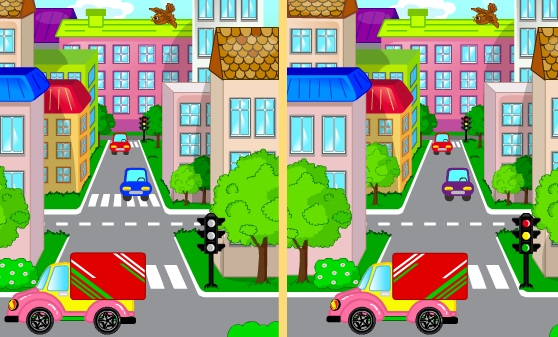 Найди отличияРазвёрнутый ответ с точными и правильными описаниями – максимальный уровеньОдносложный ответ с правильными описаниями – средний уровеньОтсутствие ответа или неверная интерпретация действительности - минимальный уровеньПервая помощьПроверяем, насколько дети знают анатомию человека – общеизвестные части тела (бедро, голень, лопатка, запястье, локоть, коленный сустав, крестец) обучающиеся должны называть безошибочно. 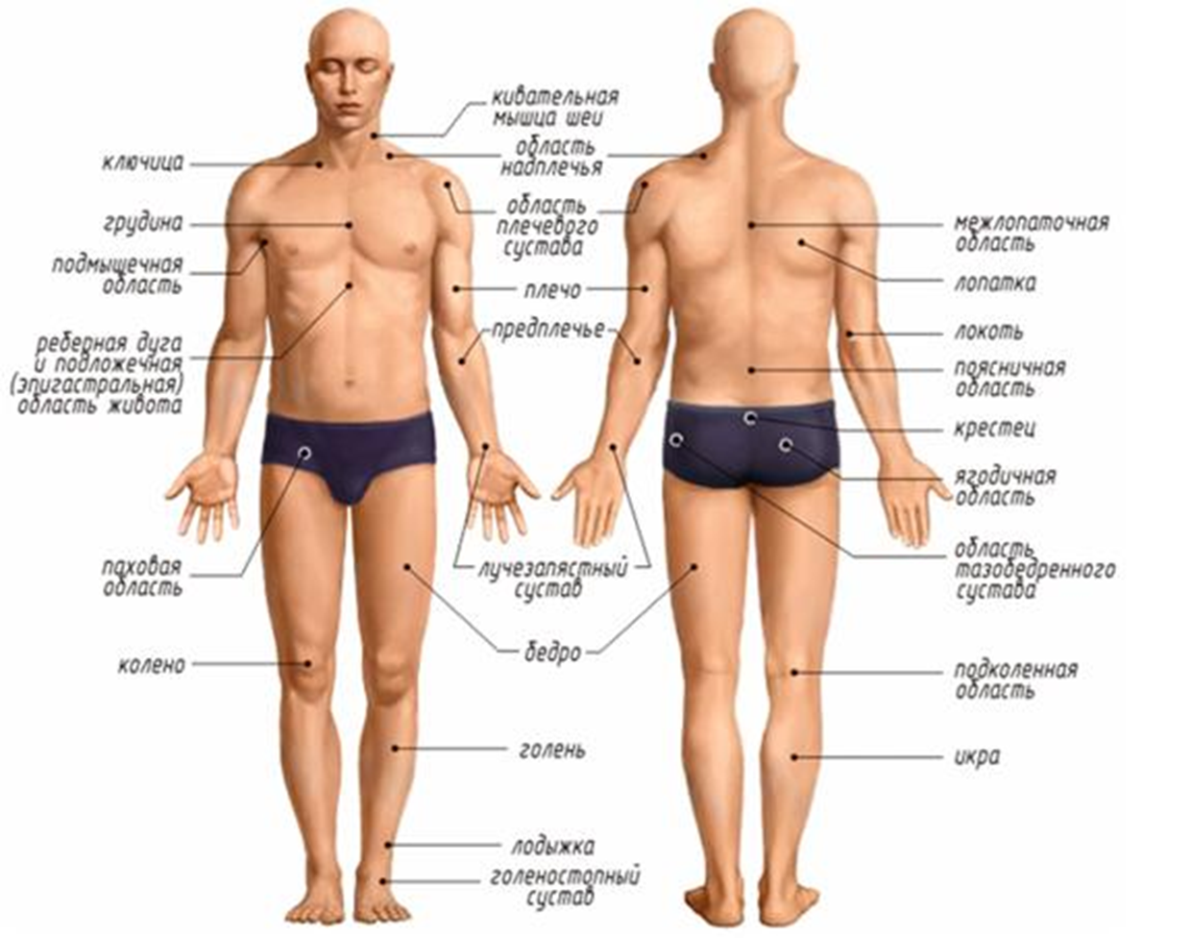 Какие виды травм и помощи при них ты можешь назвать?По каким телефонам нужно звонить, если нужна медицинская помощь?Развёрнутый ответ с точными и правильными описаниями – максимальный уровеньОдносложный ответ с правильными описаниями – средний уровеньОтсутствие ответа или неверная интерпретация действительности - минимальный уровень4. Знание основных правил дорожного движения для пешеходов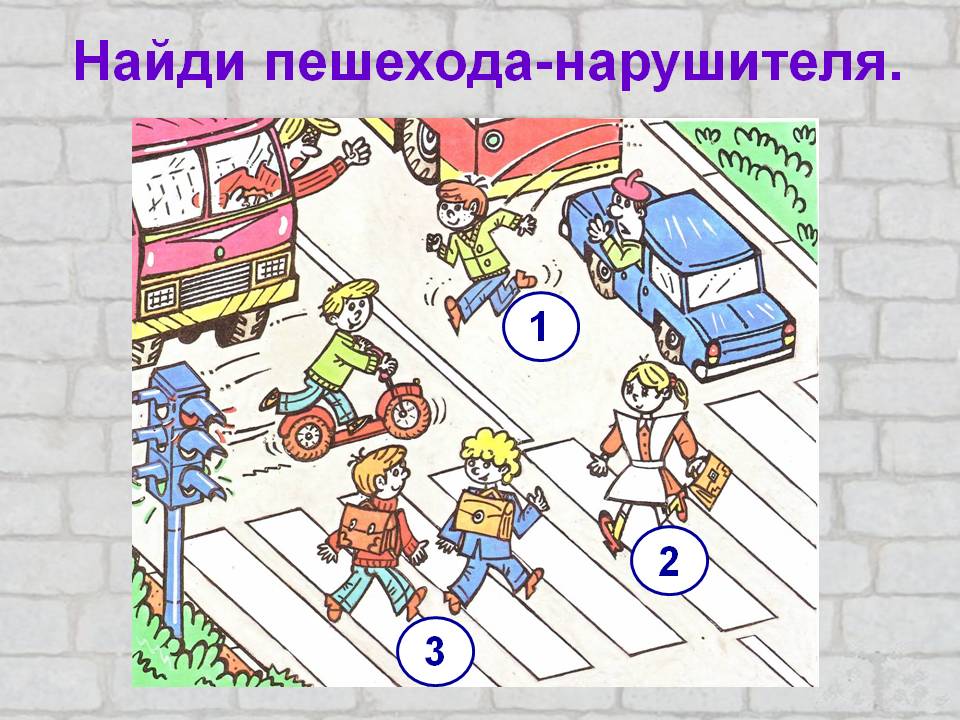 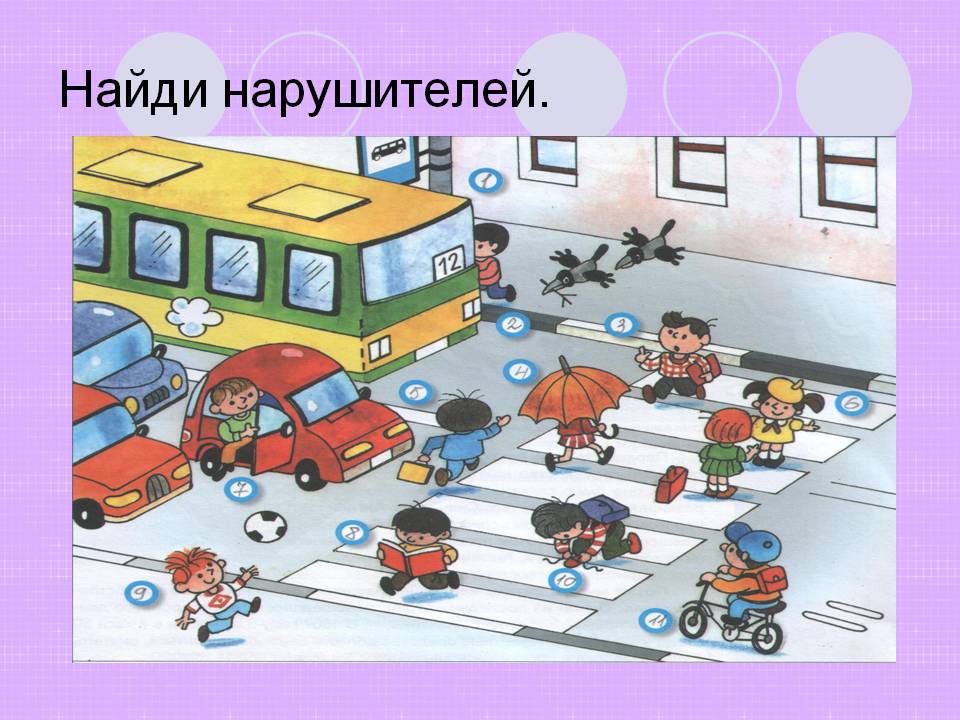 Развёрнутый ответ с точными и правильными описаниями – максимальный уровеньОдносложный ответ с правильными описаниями – средний уровеньОтсутствие ответа или неверная интерпретация действительности - минимальный уровеньЗнание основных правил дорожного движения для водителейВходная диагностикаКаким правилам подчиняется человек, ведущий велосипед?А) правилам для водителейБ) правилам для пешеходов2) Какие лица отнесены ПДД к участникам ДД?А) пешеходыБ) дорожные рабочие, водители, пассажирыВ) водители, пешеходы, пассажирыГ) все указанные лица.3) Какими правилами должен руководствоваться человек, ведущий ручную тележку?А) правилами для водителейБ) правилами для пешеходов4) Кто называется водителем?А) Лицо, управляющее инвалидной коляской без двигателяБ) Лицо, управляющие каким-либо транспортным средствомВ) Лицо, ведущее велосипед.Промежуточная диагностикаНавык вождения велосипедаОцениваем, насколько обучающиеся научились эффективно выполнять простые элементы фигурного вождения велосипеда:Круг – 5 балловS-образная дорога – 5 балловПеренос предмета – 5 баллов Проезд под перекладиной – 5 балловПрицельное торможение – 5 баллов20-25 баллов – максимальный уровень 10-20 баллов – средний уровень0-10 баллов – минимальный уровень.Внимательность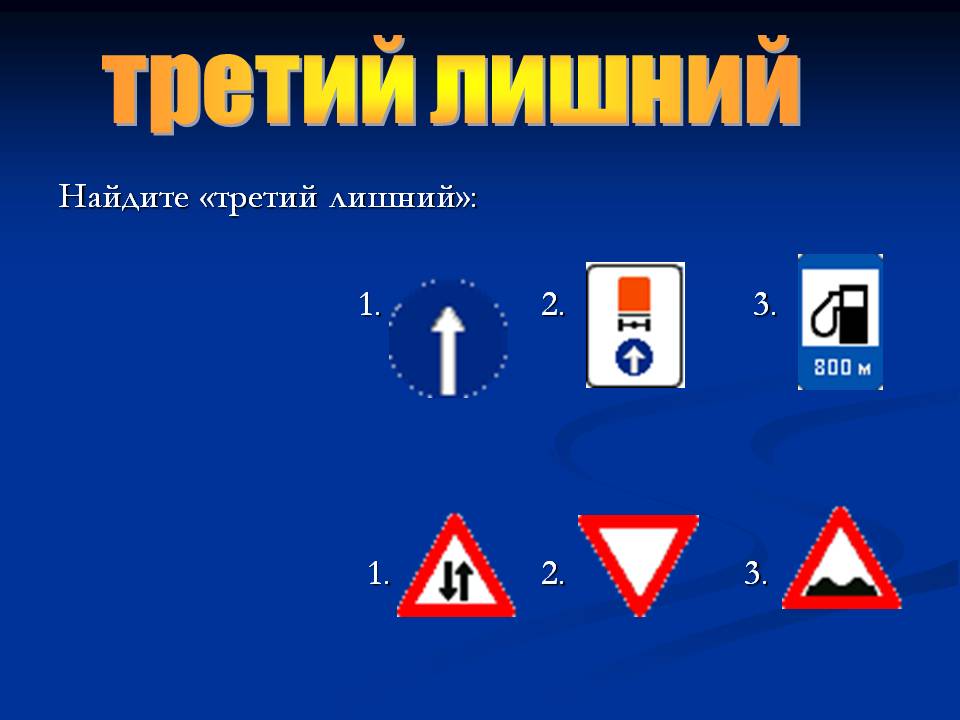 Развёрнутый ответ с точными и правильными описаниями – максимальный уровеньОдносложный ответ с правильными описаниями – средний уровеньОтсутствие ответа или неверная интерпретация действительности - минимальный уровень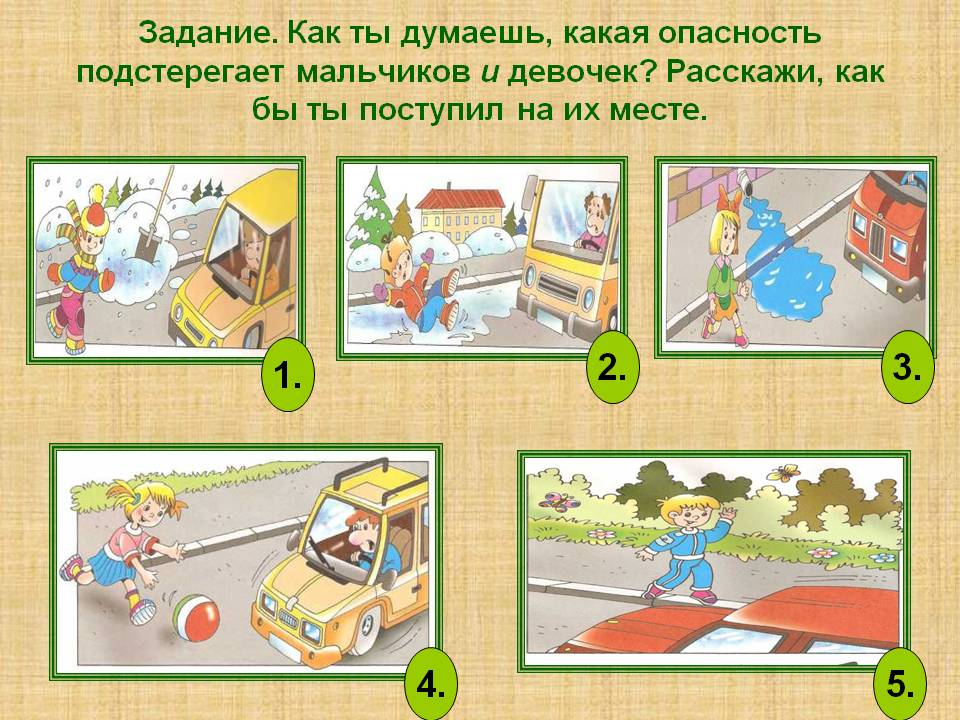 Первая помощьТест на знание первой доврачебной медицинской помощи.1. Какая повязка накладывается при повреждении лба? 1) Пращевидная2) Спиральная. 3) Шапочка. 2. По каким признакам судят о наличии внутреннего кровотечения? 1) Пострадавший бледен, сознание рассеянное, пульс слабый, давление низкое 2) Больной возбужден, пульс отчетливый, давление повышено 3) Состояние больного неотличимо от нормального состояния 3. При коллапсе (потеря сознания, падение АД) необходимо: 1) Пострадавшего уложить так, чтобы ноги и голова были на одном уровне 2) Пострадавшего уложить так, чтобы ноги были выше уровня головы 3) Пострадавшего уложить так, чтобы ноги были ниже уровня головы 4. Первая медицинская помощь при обморожении? 1. Растереть пораженный участок жестким материалом или снегом. 2. Создать условия для общего согревания, наложить ватно-марлевую повязку на обмороженный участок, дать теплое питье. 3. Сделать легкий массаж, растереть пораженное место одеколоном 5. В каком положении следует транспортировать пострадавшего с переломом нижней челюсти? 1) Сидя 2) Лежа на спине 3) Лежа на животе 6. Как правильно наложить шину при переломе плечевой кости? 1) Наложить шину от пальцев кисти до плечевого сустава, зафиксировать, руку подвесить на косынку2) Наложить шину от пальцев кисти до верхней /3 плеча, зафиксировать, руку подвесить на косынку 3) Иммобилизировать конечность с помощью косыночной повязки. 7. Как оказать первую медицинскую помощь при черепно-мозговой травме? 1) Уложить пострадавшего с повернутой набок головой; обеспечить покой, приложить пузырь со льдом к голове 2) Освободить от тесных одежд, туго забинтовать голову, придать полусидячее положение 3) Уложить пострадавшего на живот, приложить грелку к голове, обеспечить покой8. Какая повязка накладывается на голеностопный сустав при его повреждении? 1) Спиралевидная. 2) Колосовидная3) Восьмиобразная. 9. Что может быть использовано в качестве кровоостанавливающего жгута? 1) Подручный материал (ремень, платок, косынка и тд.) 2) Лестничные шины 3) Гипотермический пакет «Морозко» 10. Укажите правильный ритм проведения реанимации, если в оказании помощи участвуют 2 человека: 1) Три вдувания, двадцать нажатий на грудину 2) Одно вдувание, пять нажатий на грудину 3) Два вдувания, двадцать нажатий на грудину0-2 баллов – максимальный уровень знаний по пройденным темам,2-5 баллов – средний, 5 -10 баллов - минимальный уровень знаний по пройденным темам.Знание основных правил дорожного движения для пешеходовВопрос № 1 
В каких местах пешеходам разрешается переходить улицу?А) ВездеБ) На перекрёсткахВ) На пешеходном переходе Вопрос № 2 
Как называется место, где пересекаются улицы?А)ТротуарБ) Перекрёсток
В) Проезжая частьВопрос № 3 
Где можно играть в различные игры?А) Только на специально оборудованной площадке
Б) На проезжей части 
В) На тротуаре Вопрос № 4 
По какой части улицы должен ходить пешеход?А) По проезжей части 
Б) По тротуару
В) Где хочетВопрос № 5 
Что обозначает сочетание красного и желтого цвета светофора?А) Можно переходить дорогу
Б) Движение запрещено, но скоро будет включен зеленый сигнал.
В) Светофор сломанВопрос № 6
Какие цвета входят в сигнал светофора?А) Синий, желтый, зеленый 
Б) Фиолетовый, красный, желтый 
В) Красный, желтый , зеленый Вопрос № 7Какой из этих знаков обозначает подземный переход?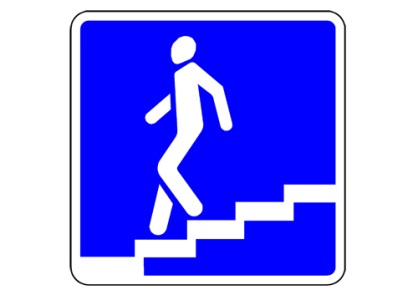 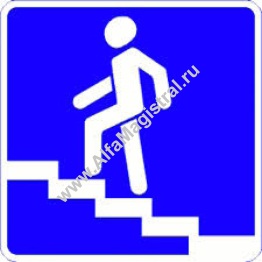 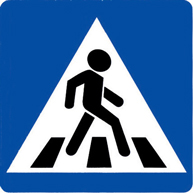                     А                                              Б                                       ВВопрос № 8Какое утверждение не относится к правилам поведения пешехода в гололёд?А) В гололёд даже на пешеходном переходе нужно убедиться, что машины полностью остановились и пропускают тебя, и лишь затем переходить дорогуБ) В гололёд нужно громко кричать и махать руками, призывая водителей остановиться, и лишь затем переходить дорогуВ) В гололёд стоит выбирать обувь с нескользящей подошвой.Вопрос № 9	Какой сигнал обозначают разведенные руки регулировщика?
А) движение пешеходов разрешено;
Б) движение транспорта запрещено; 
В) движение пешеходов и транспорта запрещено.Вопрос № 10Какой транспорт относятся к городскому общественному транспорту?
А) автобус, троллейбус, грузовик;
Б) самолет, поезд, теплоход;
В) троллейбус, автобус, трамвай.Вопрос №11 Какого элемента дороги не существует?
А) кювет;
Б) обочина;
В) парапет.Ключ к тесту:0-3 баллов – максимальный уровень знаний по пройденным темам,4-6 баллов – средний, 7-11 баллов - минимальный уровень знаний по пройденным темам.5. Знание основных правил дорожного движения для водителейГлавное, что нужно знать начинающему водителю:Двигаться по правой стороне дорогиДвигаться по своей полосеПропускать пешеходовЗнать, как проезжать регулируемые и нерегулируемые перекрёсткиЗнать значение знаков дорожного движенияПодавать сигналы о поворотах и об остановке.Игра на магнитной доске, соблюдая указанные требования. 15 проблемных ситуаций:Автомобиль не на своей полосеАвтомобиль подаёт не тот сигнал поворотаАвтомобиль едет не на свой сигнал светофораАвтомобиль не пропускает пешехода на переходеАвтомобиль выехал на встречную полосуАвтомобили нарушили требования 10 дорожных знаков.За каждое нарушение ставится 1 балл. 0-5 баллов – максимальный уровень знаний по пройденным темам, 5-10 баллов – средний, 10-15 баллов – минимальный уровень знаний по пройденным темам.Итоговая диагностикаНавык вождения велосипедаФигурное вождение велосипеда.Штрафные баллы,начисляемыезанарушениянавсехэлементах1-10 баллов – максимальный уровень знаний по пройденным темам,10-40 баллов – средний, 40 баллов и выше - минимальный уровень знаний по пройденным темам.2. ВнимательностьПосмотри внимательно на фото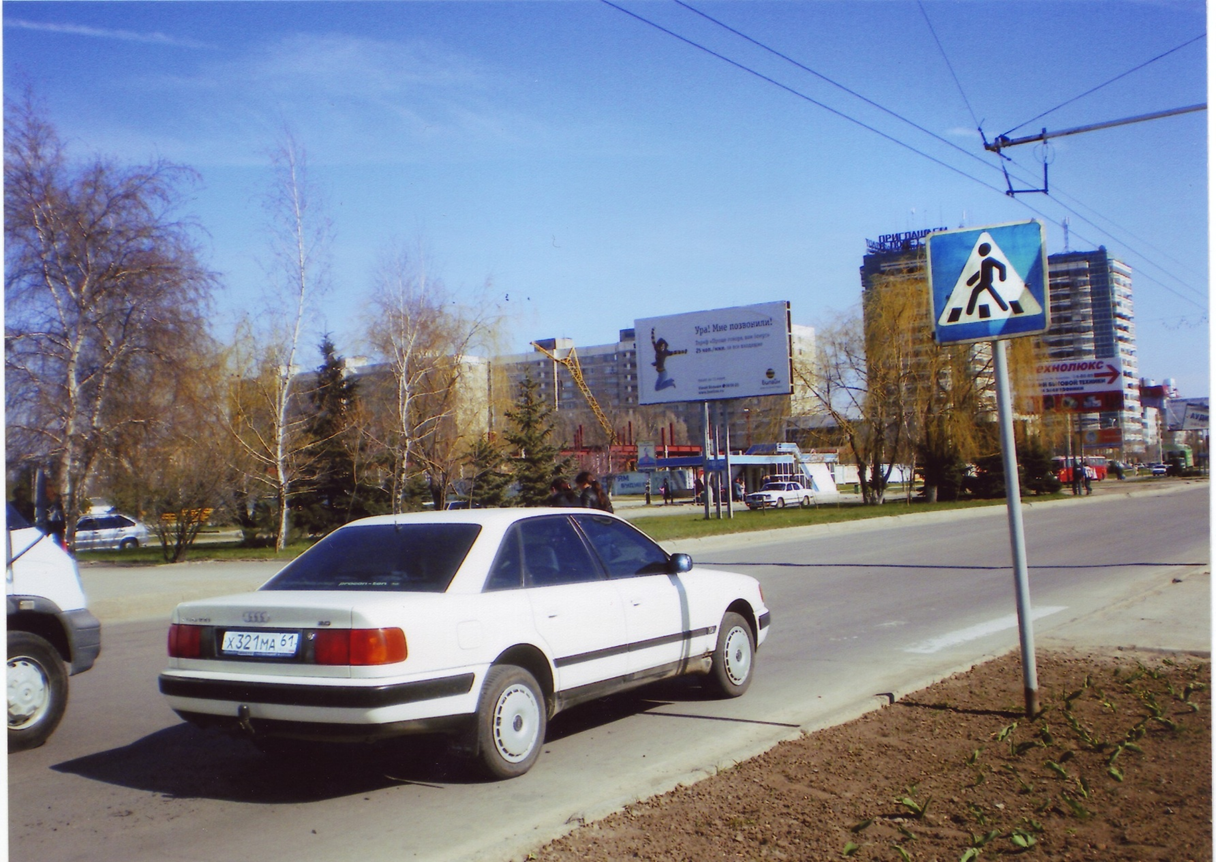 Убери 2 лишних фрагмента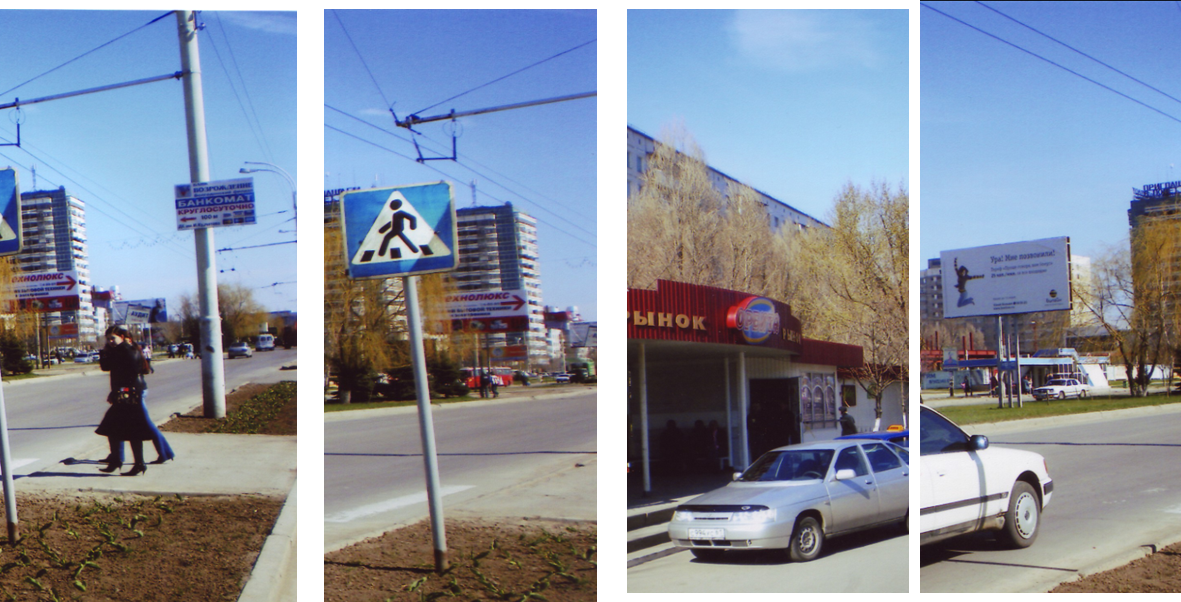 И другие аналогичные задания. Все задания выполнены верно – максимальный уровень1-2 задания неверно – средний уровеньБольше 2 заданий неверно – минимальный уровень3. Первая помощьБилет № 11.  Какая повязка накладывается при повреждении лба?       1) Пращевидная       2) Спиральная. 3) Шапочка.2.   По каким признакам судят о наличии внутреннего кровотечения?             1) Пострадавший бледен, сознание рассеянное, пульс слабый, давление низкое             2) Больной возбужден, пульс отчетливый, давление повышено             3) Состояние больного неотличимо от нормального состояния3.    При коллапсе (потеря сознания, падение АД) необходимо:             1) Пострадавшего уложить так, чтобы ноги и голова были на одном уровне             2) Пострадавшего уложить так, чтобы ноги были выше уровня головы             3) Пострадавшего уложить так, чтобы ноги были ниже уровня головы4.   Первая медицинская помощь при обморожении?             1. Растереть пораженный участок жестким материалом или снегом.             2. Создать условия для общего согревания, наложить ватно-марлевую повязку на    обмороженный участок, дать теплое питье.             3. Сделать легкий массаж, растереть пораженное место одеколоном5.   В каком положении следует транспортировать пострадавшего с переломом нижней челюсти?             1) Сидя	             2) Лежа на спине             3) Лежа на животе6.   Как правильно наложить шину при переломе плечевой кости?             1) Наложить шину от пальцев кисти до плечевого сустава, зафиксировать, руку подвесить на косынку2) Наложить шину от пальцев кисти до верхней /3 плеча, зафиксировать, руку подвесить на косынку            3) Иммобилизировать конечность с помощью косыночной повязки.7.   Как оказать первую медицинскую помощь при черепно-мозговой травме?            1) Уложить пострадавшего с повернутой набок головой; обеспечить покой, приложить пузырь со льдом к голове           2) Освободить от тесных одежд, туго забинтовать голову, придать полусидячее положение           3) Уложить пострадавшего на живот, приложить грелку к голове, обеспечить покой8.   Какая повязка накладывается на голеностопный сустав при его повреждении?           1) Спиралевидная.           2) Колосовидная           3) Восьмиобразная.9.   Что может быть использовано в качестве кровоостанавливающего жгута?           1)  Подручный материал (ремень, платок, косынка и тд.)           2)  Лестничные шины           3)  Гипотермический пакет «Морозко»10.   Укажите правильный ритм проведения реанимации, если в оказании помощи участвуют 2 человека:           1) Три вдувания, двадцать нажатий на грудину           2) Одно вдувание, пять нажатий на грудину3) Два вдувания, двадцать нажатий на грудину0-5 баллов – максимальный уровень знаний по пройденным темам,5-10 баллов – средний, баллов - минимальный уровень знаний по пройденным темам.4. Знание основных правил дорожного движения для пешеходовСоблюдает ли пешеход требования регулировщика?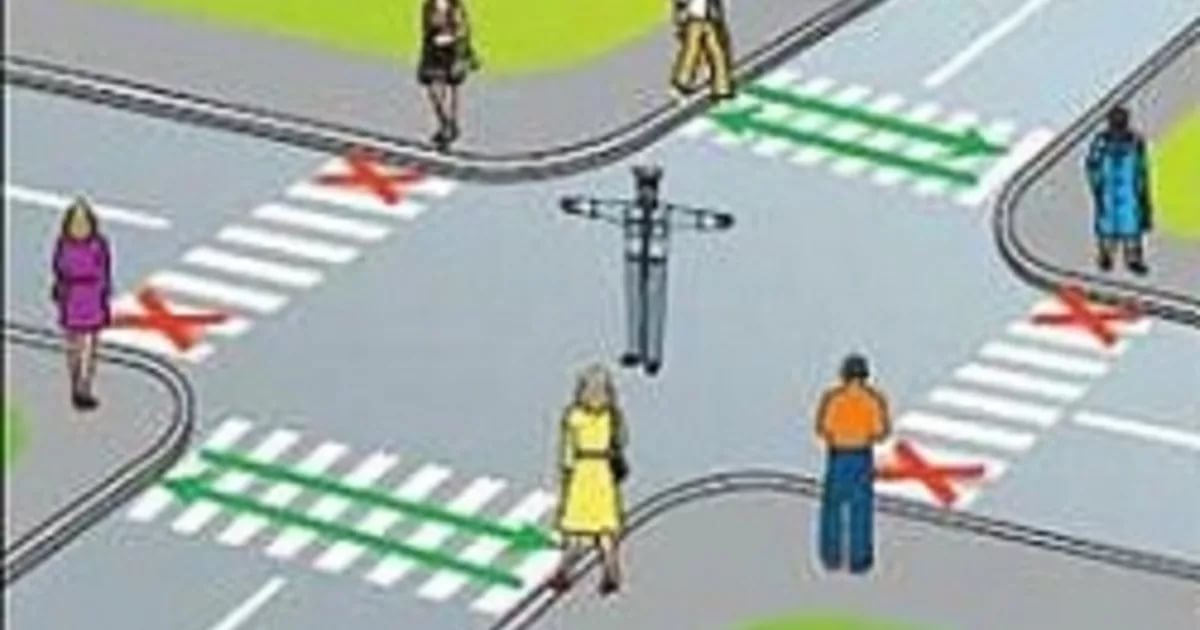 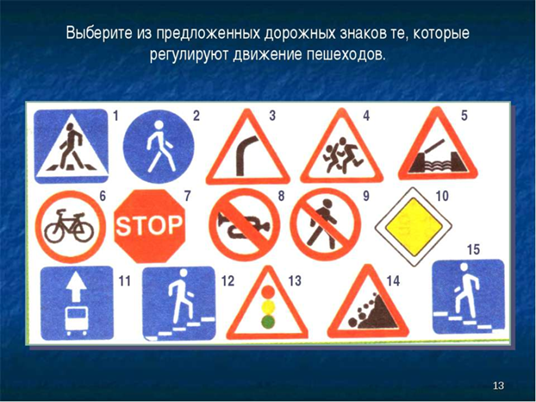 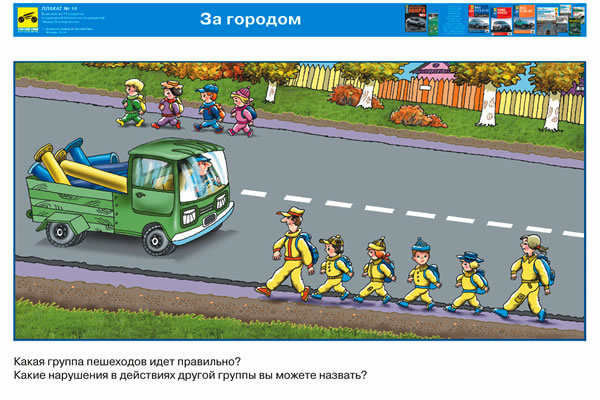 Развёрнутый ответ с точными и правильными описаниями – максимальный уровеньОдносложный ответ с правильными описаниями – средний уровеньОтсутствие ответа или неверная интерпретация действительности - минимальный уровень5.Знание основных правил дорожного движения для водителей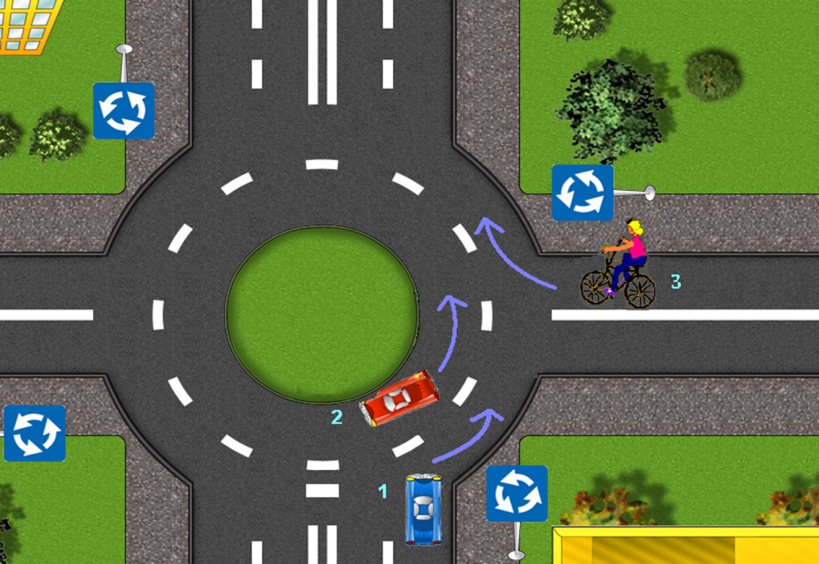 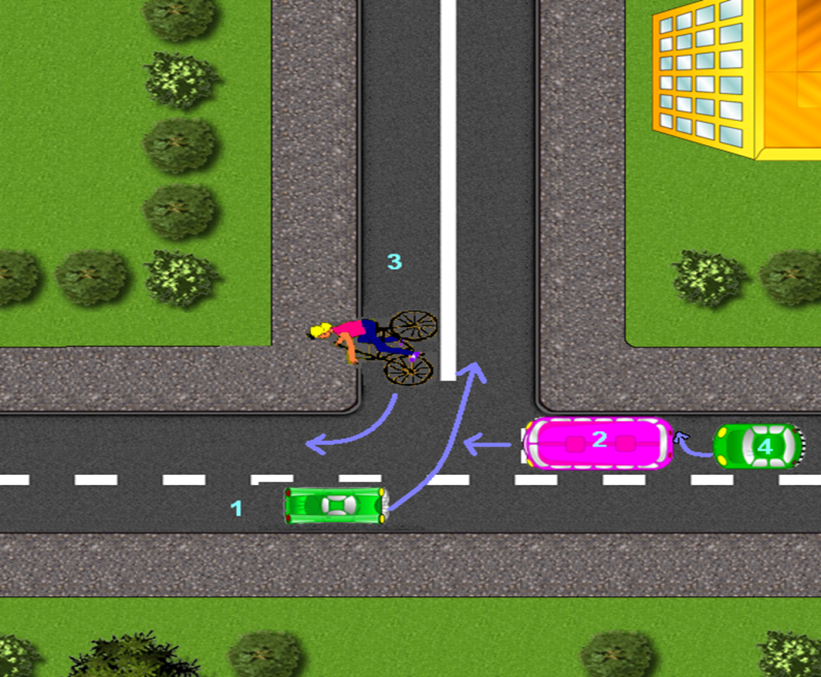 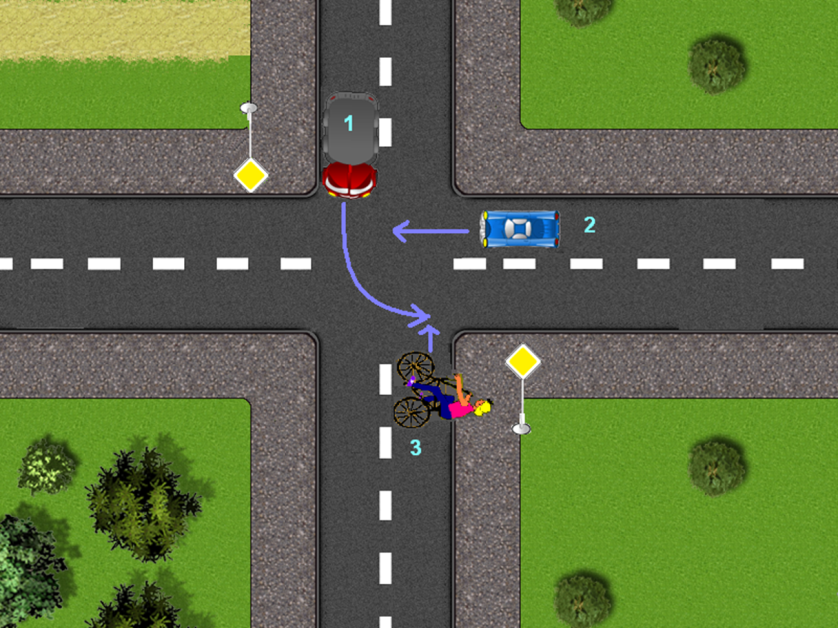 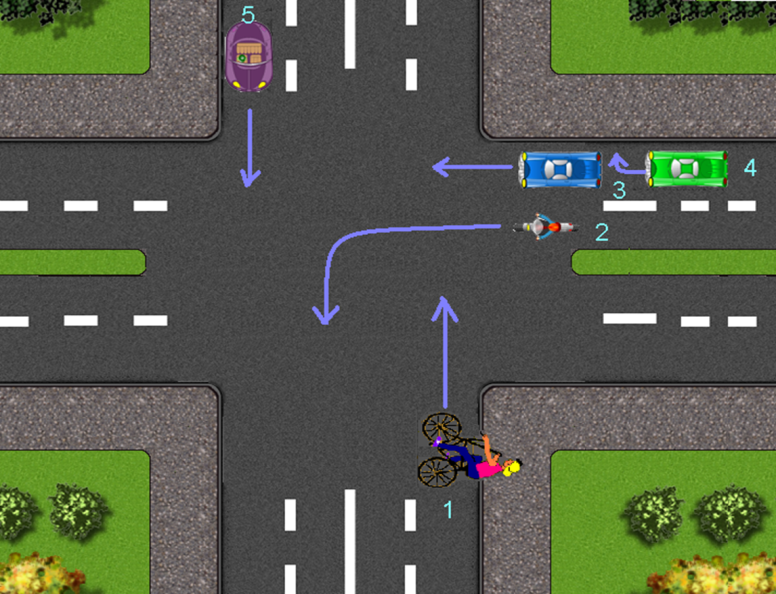 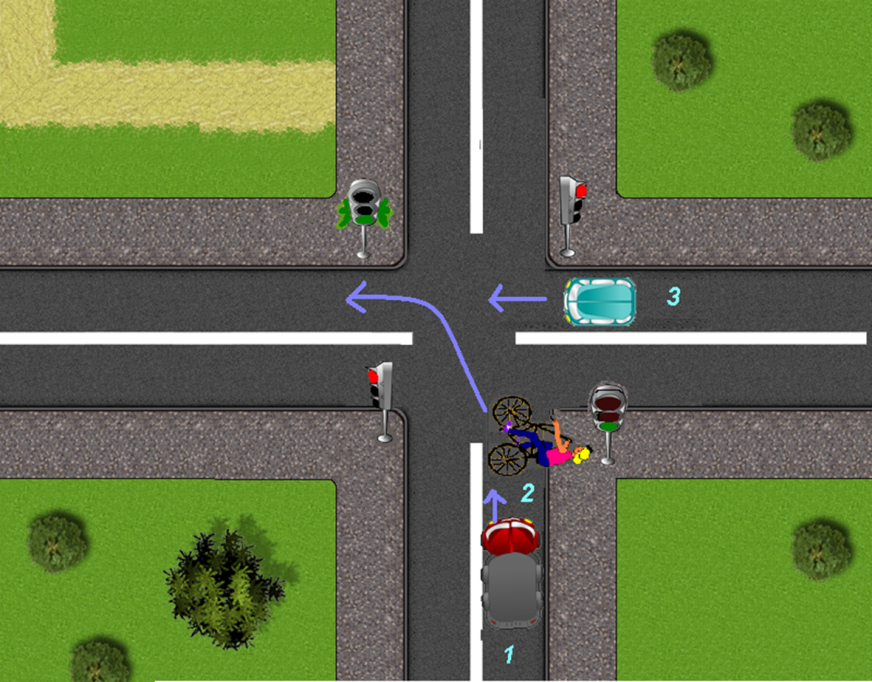 0-1 балл – максимальный уровень знаний по пройденным темам, 2-3 балла – средний, 3-5 баллов– минимальный уровень знаний по пройденным темам.Список литературы:Конвенция о правах ребенка (Принята резолюцией 44/25 Генеральной Ассамблеи от 20 ноября 1989 года) Закон Российской Федерации «Об образовании» № 273-ФЗ (ред. от 08.06.2020 г.), опирается на Федеральный закон от 19 мая 1995 г. №82-ФЗ «Об общественных объединениях», Федеральный закон от 28 июня 1995 г. № 98-ФЗ (ред. от 28.12.2016 г.) «О государственной поддержке молодёжных и детских общественных объединений», Федеральный закон от 10 декабря 1995 г. №196-ФЗ (ред. от 30.07.2019 г.) «О безопасности дорожного движения», Постановление Правительства Российской Федерации от 23 октября 1993 г. № 1090 (ред. от 26.03.2020 г.) «О Правилах дорожного движения», Стратегия безопасности дорожного движения на 2018-2024 гг. (утверждена распоряжением Правительства Российской Федерации от 8 января 2018 г. № 1-р), Стратегия развития воспитания в Российской Федерации от 29 ..2015 №996-р, Указания ГУОБДД МВД РоссииПриказ Минобрнауки РФ от 29.09.2013 г. №1008 «Об утверждении порядка организации и осуществления образовательной деятельности по дополнительным образовательным программам»Приказ Минобразования Ростовской области от 18.07.2012 № 661 «Об утверждении примерных региональных требований к регламентации деятельности учреждений дополнительного образования в Ростовской области»«Программа педагога дополнительного образования детей: этапы создания, основные разделы, рекомендации» под ред. Паничева Е.Г., Мехедовой С.В., Ростов-на-Дону, 2014 г. https://www.gibdd.ru/stat/ https://infourok.ru/https://1gai.ru/publ/524565-gosavtoinspekcija-opublikovala-godovuju-statistiku-dtp-za-2019-god.html Рассмотренона заседании методического советаПротокол от ____________№_____Рекомендовано к утверждениюна заседании педагогического советаПротокол от ____________№_____УТВЕРЖДАЮДиректор МБУДО			«Станция юных техников» 		г. Волгодонска__________ Л.В.Рязанкина				«____» ________ 20__ г.	№ ппРаздел, темаКоличество часовКоличество часовКоличество часов№ ппРаздел, темаВсегоТеоретич. занятияПрактич. занятия1Вводное занятие. Положение об отряде ЮИД. Определение цели и задач отряда. Выборы командира, его заместителя. Выбор девиза, речевки, эмблемы отряда ЮИД22-2История развития и виды транспорта. Проблемы безопасности дорожногодвижения. Правиладорожного движения в нашей стране. Окружающая среда. Город. Основные элементы дороги.4313Кто есть кто на дороге? Основные участники дорожного движения2114ПДД для пешеходов6425ПДД для пассажиров2116ПДД для водителей транспортных средств6427Основы первой помощи10558ПДД для велосипедистов2119Подготовка спектакля по ПДД для дошкольников. Подготовка раздаточного материала с Правилами дорожного движения в зимний период. Показ спектакля в детских садах, с которыми МБУДО «Станция юных техников» заключены двусторонние договора сотрудничества4-410Подготовка мероприятия для дошкольников «Юный знаток ПДД»4-411Тренировки по вождению велосипеда в автогородке и фигурному вождению10-1012Оформление Уголка Безопасности и Уголка «Отряд ЮИД в действии!»41313Участие в городских конкурсах «Юный велосипедист», «Безопасное колесо», «Мама, папа, я и безопасная дорога», «Безопасная трасса – участникам дорожного движения!»8-814Участие в акциях совместно с ОГИБДД МВД России «Волгодонское»6-615Итоговое занятие22-Всего:722448№п/пДата проведения занятияВремяпроведениязанятияФормазанятияКол-вочасовТемазанятияМестопроведенияФормаконтроля102.09.202210.30-12.05практическое2Акция с ОГИБДД МУ МВД России «Волгодонское»Улица городаНаблюдение204.09.202210.00-11.35практическое2День открытых дверей. Донабор и комплектация группыУТК311.09.202212.40-14.15теоретическое2Вводное занятиеУТКУстный опрос418.09.202216.00-17.35практическое2Тренировка по фигурному вождению велосипедаУТКТренировка525.09.202212.40-14.15практическое2Тренировка по фигурному вождению велосипедаУТКТренировка629.09.202216.00-17.35практическое2Участие в конкурсе «Юный велосипедист-2022»УТКСоревнование702.10.202212.40-14.15комбинированное2История развития и виды транспорта Основные элементы дороги. Дорожная разметка. УТКВикторина809.10.202212.40-14.15комбинированное2Населённый пункт, улица, проспект, переулок. Перекрёсток: понятие, границы, виды.УТКПроверочные карточки916.10.2022комбинированное2Основные участники дорожного движенияУТКУстный опрос1023.10.2022комбинированное2Правила дорожного движения для пешеходов. Светофор - история светофора, виды светофоров, обозначения сигналов. Пешеходный переход, виды, знаки, их обозначающие.УТКВикторина1130.10.2022комбинированное2Регулировщик и его сигналы для пешеходов. Необходимость ношения светоотражающих элементов на одежде. УТКПроверочные карточки1206.11.2022комбинированное2Дорожные ловушки Движение по загородной и по железной дорогеУТКУстный опрос1313.11.2022комбинированное2ПДД для пассажировУТКПроверочные карточки1420.11.2022комбинированное2Правила дорожного движения для водителей транспортных средств. Виды транспорта. Соблюдение разметки и требований дорожных знаковУТКУстный опрос1527.11.2022комбинированное2Очерёдность проезда регулируемых перекрёстков. Светофор Регулировщик для водителей (в том числе для велосипедистов)УТКУстный опрос1604.12.2022Практическое2Очерёдность проезда нерегулируемых перекрёстков. Главная и второстепенная дорогиУТКПроверочные карточки1711.12.2022комбинированное2ПДД для велосипедистовУТКПроверочные карточки1818.12.2022комбинированное2Подготовка спектакля по ПДД для дошкольников. Подготовка раздаточного материала с Правилами дорожного движения в зимний период.УТКРепетиция19Практическое2Показ спектакля в детских садах, с которыми МБУДО «Станция юных техников» заключены двусторонние договора сотрудничестваУТКПоказ спектакля2025.12.2022комбинированное2Подведение итогов полугодия. Игра «к нам спешит Дед Мороз»УТКПроверочные карточки2108.01.20232Основы оказания первой доврачебной помощи Виды травм.УТК2215.01.2023комбинированное2Помощь при ушибах, ссадинах, кровотечениях. УТКУстный опрос2322.01.2023комбинированное2Техника оказания СЛРУТКУстный опрос2429.01.2023комбинированноеПовторение пройденных темУТКОпрос, наблюдение2505.02.2023комбинированное2Помощь при переломах, ожогах, наложение повязок и шинУТКПрактика2612.02.2023теоретическое2Тест на знание первой доврачебной помощи, разбор ошибок УТКУстный опрос2719.02.2023Практическое2Практическая работа по наложению повязок и шинУТКПрактическая работа2826.02.2023Комбинированное2Повторение пройденных темУТКВикторина2905.03.2023комбинированное2Оформление Уголка Безопасности и Уголка «Отряд ЮИД в действии!» Определение целей, задач, основной идеи уголка безопасности. Подбор информации для стенда.УТКНаблюдение3012.03.2023комбинированное2Оформление Уголка безопасности и Уголка «Отряд ЮИД в действии!»УТКСамостоятельная работа3119.03.2023практическое2Правила подачи сигнала о повороте и остановке вручную. Отработка навыков подачи сигналов поворота и остановки в автогородкеУТКНаблюдение3226.03.2023практическое2Езда на велосипеде по автогородку, соблюдая требования сигналов светофора и решулировщикаУТКНаблюдение3302.04.2023практическое2Фигурное вождение велосипеда в автогородке. «Слалом», «S»-образная дорога, «сужение дорожки»УТКНаблюдение3409.04.2023практическое2Элементы фигурного вождения: «проезд под перекладиной», «квадрат», «перенос предмета», «восьмёрка»УТКНаблюдение3516.04.2023практическое2Элементы фигурного вождения: «жёлоб», «качели», «прицельное торможение»УТКНаблюдение3623.04.2023практическое2Повторение всех пройденных тем, отработка навыков фигурного вожденияУТКТестирование, опрос, наблюдение, практика37практическое2Участие в городском конкурсе-фестивале «Безопасное колесо-2022»УТКСоревнования3830.04.2023комбинированное2Разбор ошибок, допущенных на конкурсе-фестивале «Безопасное колесо-2023»УТКТестирование, опрос, наблюдение, практика3914.05.2022практическое2Помощь в проведении мероприятий по ПДД для дошкольников, Написание сценария мероприятия, подготовка реквизита и раздаточного материала.УТКУстный опрос4021.05.2022практическое2Проведение мероприятия.УТКТестирование,  практическая работа4128.05.2022теоретическое2Итоговое занятиеУТКИтоговая диагностика№ занятия по КУГДата проведения по КУГДата фактического проведенияТемаКоличество часовКоличество часовПричина корректировкиСпособ корректировки№ занятия по КУГДата проведения по КУГДата фактического проведенияТемаПо плануПроведено фактическиПричина корректировкиСпособ корректировки1.2.3.4.5.6.7.8.9.1. Спозаранку за окошком
Стук и звон и кутерьма. 
По прямым стальным дорожкам
Ходят красные дома. 
(Трамвай)2. Словно рубанок землю строгаю, 
Делать дороги я помогаю. 
Где новостройки — всюду вниманье 
Славной машине 
(Бульдозер)3. С трудным названьем
Плывет белый гусь -
Брюхо деревянное, 
Крыло полотняное.
(Яхта)4. Для этого коня еда -
Бензин, масло и вода. 
На лугу он не пасется,
По дороге он несется. 
(Машина)9. Несется и стреляет,
Ворчит скороговоркой.
Трамваю не угнаться
За этой тараторкой.(Мотоцикл) 5. Что за чудо — синий дом,
Окна светлые кругом,
 Носит обувь из резины,
А питается бензином.
(Автобус)6. Я зашел в зеленый дом,
Больше суток пробыл в нем.
Оказался этот дом
В дальнем городе другом.
(Поезд)7. Летит птица-небылица,
А внутри народ сидит,
Меж собою говорит.
 (Самолет)8. Я в любое время года
И в любую непогоду
Очень быстро в час любой
Провезу вас под землей.
(Метро)1234567891011ВБАББВАБВВВ№ участникаПоворот не со своей полосыНе тот сигнал поворотаНе пропускает пешеходаВыезд на встречную полосуНесоблюдение сигнала светофораНесоблюдение требований дорожных знаковНесоблюдение требований дорожных знаковНесоблюдение требований дорожных знаковНесоблюдение требований дорожных знаковНесоблюдение требований дорожных знаковНесоблюдение требований дорожных знаковНесоблюдение требований дорожных знаковНесоблюдение требований дорожных знаковНесоблюдение требований дорожных знаковНесоблюдение требований дорожных знаков№ участникаПоворот не со своей полосыНе тот сигнал поворотаНе пропускает пешеходаВыезд на встречную полосуНесоблюдение сигнала светофора«Уступи дорогу»«Остановка и стоянка запрещены»«Въезд запрещён»«Движение запрещено»«Движение без остановки запрещено»«Железнодорожный переезд без шлагбаума»«Поворот направо»«Дорога с односторонним движением»«Поворот налево запрещён»«Движение прямо»123456789101112131415№ участникаОбщее времяЭлементы фигурного вожденияЭлементы фигурного вожденияЭлементы фигурного вожденияЭлементы фигурного вожденияЭлементы фигурного вожденияЭлементы фигурного вождения№ участникаОбщее времяслаломжёлобквадраткачелиПеренос предметаПерестроение с одной полосы на другуюПрицельное торможениевосьмёркаЗауженная дорожка с поворотомПроезд под перекладиной123456789101112131415ОписаниепрепятствияОписаниепрепятствияОписаниепрепятствияОшибки привыполненииОшибки привыполненииКоличество штрафныхбаллов«Слалом».Участник проезжает между стойками, поочередно огибая каждую справойилилевойстороныистараясьнезадеть их«Слалом».Участник проезжает между стойками, поочередно огибая каждую справойилилевойстороныистараясьнезадеть их«Слалом».Участник проезжает между стойками, поочередно огибая каждую справойилилевойстороныистараясьнезадеть ихСмещение или касание стойкиСмещение или касание стойки1«Слалом».Участник проезжает между стойками, поочередно огибая каждую справойилилевойстороныистараясьнезадеть их«Слалом».Участник проезжает между стойками, поочередно огибая каждую справойилилевойстороныистараясьнезадеть их«Слалом».Участник проезжает между стойками, поочередно огибая каждую справойилилевойстороныистараясьнезадеть ихПадение стойкиПадение стойки2«Слалом».Участник проезжает между стойками, поочередно огибая каждую справойилилевойстороныистараясьнезадеть их«Слалом».Участник проезжает между стойками, поочередно огибая каждую справойилилевойстороныистараясьнезадеть их«Слалом».Участник проезжает между стойками, поочередно огибая каждую справойилилевойстороныистараясьнезадеть ихПропускстойкиПропускстойки3«Слалом».Участник проезжает между стойками, поочередно огибая каждую справойилилевойстороныистараясьнезадеть их«Слалом».Участник проезжает между стойками, поочередно огибая каждую справойилилевойстороныистараясьнезадеть их«Слалом».Участник проезжает между стойками, поочередно огибая каждую справойилилевойстороныистараясьнезадеть ихВыезд за ограничительнуюлиниюВыезд за ограничительнуюлинию3ОписаниепрепятствияОписаниепрепятствияОшибки привыполненииОшибки привыполненииКоличество штрафныхбалловКоличество штрафныхбаллов«Желоб».Участникпроезжаетпрепятствие, стараясь не съехатьснего«Желоб».Участникпроезжаетпрепятствие, стараясь не съехатьснегоСъездспрепятствияоднимколесомСъездспрепятствияоднимколесом22«Желоб».Участникпроезжаетпрепятствие, стараясь не съехатьснего«Желоб».Участникпроезжаетпрепятствие, стараясь не съехатьснегоСъезд с препятствия двумяколесамиСъезд с препятствия двумяколесами33«Желоб».Участникпроезжаетпрепятствие, стараясь не съехатьснего«Желоб».Участникпроезжаетпрепятствие, стараясь не съехатьснегоНеудачное	преодоление(страхующий	помощник судьиподдержалучастника)Неудачное	преодоление(страхующий	помощник судьиподдержалучастника)44Описание препятствияОписание препятствияОшибки привыполненииОшибки привыполненииКоличествоштрафныхбалловКоличествоштрафныхбаллов«Квадрат».Участник проезжает по дорожке из фишек,стараясь ихнекоснуться«Квадрат».Участник проезжает по дорожке из фишек,стараясь ихнекоснутьсяПадение фишки(закаждую)Падение фишки(закаждую)11«Квадрат».Участник проезжает по дорожке из фишек,стараясь ихнекоснуться«Квадрат».Участник проезжает по дорожке из фишек,стараясь ихнекоснутьсяСдвиг фишки(закаждую)Сдвиг фишки(закаждую)11«Квадрат».Участник проезжает по дорожке из фишек,стараясь ихнекоснуться«Квадрат».Участник проезжает по дорожке из фишек,стараясь ихнекоснутьсяВыездзапределыгабаритовпрепятствия (за каждый выезд)Выездзапределыгабаритовпрепятствия (за каждый выезд)22Описание препятствияОписание препятствияОшибки при выполненииОшибки при выполненииКоличество штрафных балловКоличество штрафных баллов«Качеля».Участник должен проехатьпо качели обеими колесами, несъезжаяснее«Качеля».Участник должен проехатьпо качели обеими колесами, несъезжаяснееСъезд с доски одним колесомСъезд с доски одним колесом22«Качеля».Участник должен проехатьпо качели обеими колесами, несъезжаяснее«Качеля».Участник должен проехатьпо качели обеими колесами, несъезжаяснееСъезд с доски двумя колесамиСъезд с доски двумя колесами33«Качеля».Участник должен проехатьпо качели обеими колесами, несъезжаяснее«Качеля».Участник должен проехатьпо качели обеими колесами, несъезжаяснееНеудачное преодоление препятствия (страхующий помощниксудьиподдержалучастника)Неудачное преодоление препятствия (страхующий помощниксудьиподдержалучастника)44ОписаниепрепятствияОписаниепрепятствияОшибки привыполненииОшибки привыполненииОшибки привыполненииКоличество штрафныхбаллов«Перенос предмета».Участник подъезжает кстойке, в чаше которой находится предмет. Находу берет  предмет изчашиидержаеговруке доезжает до следующей стойки, в чашукоторой кладетпредмет«Перенос предмета».Участник подъезжает кстойке, в чаше которой находится предмет. Находу берет  предмет изчашиидержаеговруке доезжает до следующей стойки, в чашукоторой кладетпредметПроезд мимо стойки с предметом Проезд мимо стойки с предметом Проезд мимо стойки с предметом 3«Перенос предмета».Участник подъезжает кстойке, в чаше которой находится предмет. Находу берет  предмет изчашиидержаеговруке доезжает до следующей стойки, в чашукоторой кладетпредмет«Перенос предмета».Участник подъезжает кстойке, в чаше которой находится предмет. Находу берет  предмет изчашиидержаеговруке доезжает до следующей стойки, в чашукоторой кладетпредметПадение предмета с конечнойстойки(предметнеположенв чашустойки)Падение предмета с конечнойстойки(предметнеположенв чашустойки)Падение предмета с конечнойстойки(предметнеположенв чашустойки)3«Перенос предмета».Участник подъезжает кстойке, в чаше которой находится предмет. Находу берет  предмет изчашиидержаеговруке доезжает до следующей стойки, в чашукоторой кладетпредмет«Перенос предмета».Участник подъезжает кстойке, в чаше которой находится предмет. Находу берет  предмет изчашиидержаеговруке доезжает до следующей стойки, в чашукоторой кладетпредметПадение предмета во времядвиженияПадение предмета во времядвиженияПадение предмета во времядвижения2«Перенос предмета».Участник подъезжает кстойке, в чаше которой находится предмет. Находу берет  предмет изчашиидержаеговруке доезжает до следующей стойки, в чашукоторой кладетпредмет«Перенос предмета».Участник подъезжает кстойке, в чаше которой находится предмет. Находу берет  предмет изчашиидержаеговруке доезжает до следующей стойки, в чашукоторой кладетпредметПадение стойкиПадение стойкиПадение стойки2«Перенос предмета».Участник подъезжает кстойке, в чаше которой находится предмет. Находу берет  предмет изчашиидержаеговруке доезжает до следующей стойки, в чашукоторой кладетпредмет«Перенос предмета».Участник подъезжает кстойке, в чаше которой находится предмет. Находу берет  предмет изчашиидержаеговруке доезжает до следующей стойки, в чашукоторой кладетпредметКасание велосипеда рукой, держащейпредметКасание велосипеда рукой, держащейпредметКасание велосипеда рукой, держащейпредмет2«Перенос предмета».Участник подъезжает кстойке, в чаше которой находится предмет. Находу берет  предмет изчашиидержаеговруке доезжает до следующей стойки, в чашукоторой кладетпредмет«Перенос предмета».Участник подъезжает кстойке, в чаше которой находится предмет. Находу берет  предмет изчашиидержаеговруке доезжает до следующей стойки, в чашукоторой кладетпредметВыездзапределыпрепятствияВыездзапределыпрепятствияВыездзапределыпрепятствия1ОписаниепрепятствияОписаниепрепятствияОписаниепрепятствияОшибки привыполненииОшибки привыполненииКоличество штрафныхбаллов«Перестроение с однойполосы движения на другую».	Участник начинает движение по крайнейправойполосе.В середине препятствия участник перестраивается вкрайнююлевуюполосу, соблюдаяПДД.Вовремя перестроения участник долженубедиться,чтоне создает помеху другимучастникам дорожногодвижения, при этом он, повернув головуназад,должен запомнить картинку на стойкеизатем выбратьееиз изображений на планшете, предложенномему на финишесудьейстанции «Перестроение с однойполосы движения на другую».	Участник начинает движение по крайнейправойполосе.В середине препятствия участник перестраивается вкрайнююлевуюполосу, соблюдаяПДД.Вовремя перестроения участник долженубедиться,чтоне создает помеху другимучастникам дорожногодвижения, при этом он, повернув головуназад,должен запомнить картинку на стойкеизатем выбратьееиз изображений на планшете, предложенномему на финишесудьейстанции «Перестроение с однойполосы движения на другую».	Участник начинает движение по крайнейправойполосе.В середине препятствия участник перестраивается вкрайнююлевуюполосу, соблюдаяПДД.Вовремя перестроения участник долженубедиться,чтоне создает помеху другимучастникам дорожногодвижения, при этом он, повернув головуназад,должен запомнить картинку на стойкеизатем выбратьееиз изображений на планшете, предложенномему на финишесудьейстанции Участникприперестроениинепосмотрел назадУчастникприперестроениинепосмотрел назад3«Перестроение с однойполосы движения на другую».	Участник начинает движение по крайнейправойполосе.В середине препятствия участник перестраивается вкрайнююлевуюполосу, соблюдаяПДД.Вовремя перестроения участник долженубедиться,чтоне создает помеху другимучастникам дорожногодвижения, при этом он, повернув головуназад,должен запомнить картинку на стойкеизатем выбратьееиз изображений на планшете, предложенномему на финишесудьейстанции «Перестроение с однойполосы движения на другую».	Участник начинает движение по крайнейправойполосе.В середине препятствия участник перестраивается вкрайнююлевуюполосу, соблюдаяПДД.Вовремя перестроения участник долженубедиться,чтоне создает помеху другимучастникам дорожногодвижения, при этом он, повернув головуназад,должен запомнить картинку на стойкеизатем выбратьееиз изображений на планшете, предложенномему на финишесудьейстанции «Перестроение с однойполосы движения на другую».	Участник начинает движение по крайнейправойполосе.В середине препятствия участник перестраивается вкрайнююлевуюполосу, соблюдаяПДД.Вовремя перестроения участник долженубедиться,чтоне создает помеху другимучастникам дорожногодвижения, при этом он, повернув головуназад,должен запомнить картинку на стойкеизатем выбратьееиз изображений на планшете, предложенномему на финишесудьейстанции Отсутствие либо неправильная подача сигналаперестроениярукойОтсутствие либо неправильная подача сигналаперестроениярукой3«Перестроение с однойполосы движения на другую».	Участник начинает движение по крайнейправойполосе.В середине препятствия участник перестраивается вкрайнююлевуюполосу, соблюдаяПДД.Вовремя перестроения участник долженубедиться,чтоне создает помеху другимучастникам дорожногодвижения, при этом он, повернув головуназад,должен запомнить картинку на стойкеизатем выбратьееиз изображений на планшете, предложенномему на финишесудьейстанции «Перестроение с однойполосы движения на другую».	Участник начинает движение по крайнейправойполосе.В середине препятствия участник перестраивается вкрайнююлевуюполосу, соблюдаяПДД.Вовремя перестроения участник долженубедиться,чтоне создает помеху другимучастникам дорожногодвижения, при этом он, повернув головуназад,должен запомнить картинку на стойкеизатем выбратьееиз изображений на планшете, предложенномему на финишесудьейстанции «Перестроение с однойполосы движения на другую».	Участник начинает движение по крайнейправойполосе.В середине препятствия участник перестраивается вкрайнююлевуюполосу, соблюдаяПДД.Вовремя перестроения участник долженубедиться,чтоне создает помеху другимучастникам дорожногодвижения, при этом он, повернув головуназад,должен запомнить картинку на стойкеизатем выбратьееиз изображений на планшете, предложенномему на финишесудьейстанции Невыполнение перестроения Невыполнение перестроения 5«Перестроение с однойполосы движения на другую».	Участник начинает движение по крайнейправойполосе.В середине препятствия участник перестраивается вкрайнююлевуюполосу, соблюдаяПДД.Вовремя перестроения участник долженубедиться,чтоне создает помеху другимучастникам дорожногодвижения, при этом он, повернув головуназад,должен запомнить картинку на стойкеизатем выбратьееиз изображений на планшете, предложенномему на финишесудьейстанции «Перестроение с однойполосы движения на другую».	Участник начинает движение по крайнейправойполосе.В середине препятствия участник перестраивается вкрайнююлевуюполосу, соблюдаяПДД.Вовремя перестроения участник долженубедиться,чтоне создает помеху другимучастникам дорожногодвижения, при этом он, повернув головуназад,должен запомнить картинку на стойкеизатем выбратьееиз изображений на планшете, предложенномему на финишесудьейстанции «Перестроение с однойполосы движения на другую».	Участник начинает движение по крайнейправойполосе.В середине препятствия участник перестраивается вкрайнююлевуюполосу, соблюдаяПДД.Вовремя перестроения участник долженубедиться,чтоне создает помеху другимучастникам дорожногодвижения, при этом он, повернув головуназад,должен запомнить картинку на стойкеизатем выбратьееиз изображений на планшете, предложенномему на финишесудьейстанции Участник не 	запомнил картинкуУчастник не 	запомнил картинку3«Перестроение с однойполосы движения на другую».	Участник начинает движение по крайнейправойполосе.В середине препятствия участник перестраивается вкрайнююлевуюполосу, соблюдаяПДД.Вовремя перестроения участник долженубедиться,чтоне создает помеху другимучастникам дорожногодвижения, при этом он, повернув головуназад,должен запомнить картинку на стойкеизатем выбратьееиз изображений на планшете, предложенномему на финишесудьейстанции «Перестроение с однойполосы движения на другую».	Участник начинает движение по крайнейправойполосе.В середине препятствия участник перестраивается вкрайнююлевуюполосу, соблюдаяПДД.Вовремя перестроения участник долженубедиться,чтоне создает помеху другимучастникам дорожногодвижения, при этом он, повернув головуназад,должен запомнить картинку на стойкеизатем выбратьееиз изображений на планшете, предложенномему на финишесудьейстанции «Перестроение с однойполосы движения на другую».	Участник начинает движение по крайнейправойполосе.В середине препятствия участник перестраивается вкрайнююлевуюполосу, соблюдаяПДД.Вовремя перестроения участник долженубедиться,чтоне создает помеху другимучастникам дорожногодвижения, при этом он, повернув головуназад,должен запомнить картинку на стойкеизатем выбратьееиз изображений на планшете, предложенномему на финишесудьейстанции Касание или смещение конусаКасание или смещение конуса1«Перестроение с однойполосы движения на другую».	Участник начинает движение по крайнейправойполосе.В середине препятствия участник перестраивается вкрайнююлевуюполосу, соблюдаяПДД.Вовремя перестроения участник долженубедиться,чтоне создает помеху другимучастникам дорожногодвижения, при этом он, повернув головуназад,должен запомнить картинку на стойкеизатем выбратьееиз изображений на планшете, предложенномему на финишесудьейстанции «Перестроение с однойполосы движения на другую».	Участник начинает движение по крайнейправойполосе.В середине препятствия участник перестраивается вкрайнююлевуюполосу, соблюдаяПДД.Вовремя перестроения участник долженубедиться,чтоне создает помеху другимучастникам дорожногодвижения, при этом он, повернув головуназад,должен запомнить картинку на стойкеизатем выбратьееиз изображений на планшете, предложенномему на финишесудьейстанции «Перестроение с однойполосы движения на другую».	Участник начинает движение по крайнейправойполосе.В середине препятствия участник перестраивается вкрайнююлевуюполосу, соблюдаяПДД.Вовремя перестроения участник долженубедиться,чтоне создает помеху другимучастникам дорожногодвижения, при этом он, повернув головуназад,должен запомнить картинку на стойкеизатем выбратьееиз изображений на планшете, предложенномему на финишесудьейстанции Выезд за пределы препятствияВыезд за пределы препятствия1ОписаниепрепятствияОписаниепрепятствияОшибки привыполненииОшибки привыполненииОшибки привыполненииКоличествоштрафныхбаллов«Прицельноеторможение».Участник,заезжая вкоридор,должен затормозить велосипед,  максимальноприблизив переднее колесо к планке и не сбив ееприэтом«Прицельноеторможение».Участник,заезжая вкоридор,должен затормозить велосипед,  максимальноприблизив переднее колесо к планке и не сбив ееприэтомНога или ноги участника находятся за пределами огражденияНога или ноги участника находятся за пределами огражденияНога или ноги участника находятся за пределами ограждения1«Прицельноеторможение».Участник,заезжая вкоридор,должен затормозить велосипед,  максимальноприблизив переднее колесо к планке и не сбив ееприэтом«Прицельноеторможение».Участник,заезжая вкоридор,должен затормозить велосипед,  максимальноприблизив переднее колесо к планке и не сбив ееприэтомВелосипед находится за пределамиогражденияВелосипед находится за пределамиогражденияВелосипед находится за пределамиограждения2«Прицельноеторможение».Участник,заезжая вкоридор,должен затормозить велосипед,  максимальноприблизив переднее колесо к планке и не сбив ееприэтом«Прицельноеторможение».Участник,заезжая вкоридор,должен затормозить велосипед,  максимальноприблизив переднее колесо к планке и не сбив ееприэтомПадение планкиПадение планкиПадение планки3ОписаниепрепятствияОписаниепрепятствияОписаниепрепятствияОшибки привыполненииОшибки привыполненииКоличество штрафныхбаллов«Восьмерка» или «круготвосьмерки».Участник проезжаетпрепятствиепо коридору,  образованномуфишками			(кеглями), которые расположены по линиям	малого		и большогокругов.Заездв препятствие		с	любой стороны«Восьмерка» или «круготвосьмерки».Участник проезжаетпрепятствиепо коридору,  образованномуфишками			(кеглями), которые расположены по линиям	малого		и большогокругов.Заездв препятствие		с	любой стороны«Восьмерка» или «круготвосьмерки».Участник проезжаетпрепятствиепо коридору,  образованномуфишками			(кеглями), которые расположены по линиям	малого		и большогокругов.Заездв препятствие		с	любой стороныПадение 1фишки(кегли)Падение 1фишки(кегли)1«Восьмерка» или «круготвосьмерки».Участник проезжаетпрепятствиепо коридору,  образованномуфишками			(кеглями), которые расположены по линиям	малого		и большогокругов.Заездв препятствие		с	любой стороны«Восьмерка» или «круготвосьмерки».Участник проезжаетпрепятствиепо коридору,  образованномуфишками			(кеглями), которые расположены по линиям	малого		и большогокругов.Заездв препятствие		с	любой стороны«Восьмерка» или «круготвосьмерки».Участник проезжаетпрепятствиепо коридору,  образованномуфишками			(кеглями), которые расположены по линиям	малого		и большогокругов.Заездв препятствие		с	любой стороныВыезд	за	пределыпрепятствия	(за	каждую непройденную		фишку (кеглю))Выезд	за	пределыпрепятствия	(за	каждую непройденную		фишку (кеглю))1«Восьмерка» или «круготвосьмерки».Участник проезжаетпрепятствиепо коридору,  образованномуфишками			(кеглями), которые расположены по линиям	малого		и большогокругов.Заездв препятствие		с	любой стороны«Восьмерка» или «круготвосьмерки».Участник проезжаетпрепятствиепо коридору,  образованномуфишками			(кеглями), которые расположены по линиям	малого		и большогокругов.Заездв препятствие		с	любой стороны«Восьмерка» или «круготвосьмерки».Участник проезжаетпрепятствиепо коридору,  образованномуфишками			(кеглями), которые расположены по линиям	малого		и большогокругов.Заездв препятствие		с	любой стороныВыезд	за	пределыпрепятствия (пропуск 10 иболеефишек(кеглей))Выезд	за	пределыпрепятствия (пропуск 10 иболеефишек(кеглей))10«Восьмерка» или «круготвосьмерки».Участник проезжаетпрепятствиепо коридору,  образованномуфишками			(кеглями), которые расположены по линиям	малого		и большогокругов.Заездв препятствие		с	любой стороны«Восьмерка» или «круготвосьмерки».Участник проезжаетпрепятствиепо коридору,  образованномуфишками			(кеглями), которые расположены по линиям	малого		и большогокругов.Заездв препятствие		с	любой стороны«Восьмерка» или «круготвосьмерки».Участник проезжаетпрепятствиепо коридору,  образованномуфишками			(кеглями), которые расположены по линиям	малого		и большогокругов.Заездв препятствие		с	любой стороныПадение10иболеефишек(кеглей)Падение10иболеефишек(кеглей)10ОписаниепрепятствияОписаниепрепятствияОшибки привыполненииОшибки привыполненииОшибки привыполненииОшибки привыполненииКоличество штрафны хбаллов«Зауженная дорожка с поворотом».	Участникдолжен проехать погабаритной дорожке изфишек (шайб),стараясьнесместитьих«Зауженная дорожка с поворотом».	Участникдолжен проехать погабаритной дорожке изфишек (шайб),стараясьнесместитьихСмещение фишек (шайб) впервомсектореСмещение фишек (шайб) впервомсектореСмещение фишек (шайб) впервомсектореСмещение фишек (шайб) впервомсекторе4«Зауженная дорожка с поворотом».	Участникдолжен проехать погабаритной дорожке изфишек (шайб),стараясьнесместитьих«Зауженная дорожка с поворотом».	Участникдолжен проехать погабаритной дорожке изфишек (шайб),стараясьнесместитьихСмещение фишек (шайб) вовторомсектореСмещение фишек (шайб) вовторомсектореСмещение фишек (шайб) вовторомсектореСмещение фишек (шайб) вовторомсекторе3«Зауженная дорожка с поворотом».	Участникдолжен проехать погабаритной дорожке изфишек (шайб),стараясьнесместитьих«Зауженная дорожка с поворотом».	Участникдолжен проехать погабаритной дорожке изфишек (шайб),стараясьнесместитьихСмещение фишек (шайб) втретьемсектореСмещение фишек (шайб) втретьемсектореСмещение фишек (шайб) втретьемсектореСмещение фишек (шайб) втретьемсекторе2«Зауженная дорожка с поворотом».	Участникдолжен проехать погабаритной дорожке изфишек (шайб),стараясьнесместитьих«Зауженная дорожка с поворотом».	Участникдолжен проехать погабаритной дорожке изфишек (шайб),стараясьнесместитьихСмещение фишек (шайб) вчетвертомсектореСмещение фишек (шайб) вчетвертомсектореСмещение фишек (шайб) вчетвертомсектореСмещение фишек (шайб) вчетвертомсекторе1ОписаниепрепятствияОписаниепрепятствияОписаниепрепятствияОписаниепрепятствияОшибки привыполненииОшибки привыполненииКоличество штрафныхбаллов«Проезд под перекладиной».Участник, наклонившиськ рулю, проезжает препятствие (3перекладины подряд), стараясьнезадетьстойкииверхнююпланку«Проезд под перекладиной».Участник, наклонившиськ рулю, проезжает препятствие (3перекладины подряд), стараясьнезадетьстойкииверхнююпланку«Проезд под перекладиной».Участник, наклонившиськ рулю, проезжает препятствие (3перекладины подряд), стараясьнезадетьстойкииверхнююпланку«Проезд под перекладиной».Участник, наклонившиськ рулю, проезжает препятствие (3перекладины подряд), стараясьнезадетьстойкииверхнююпланкуКасаниеперекладиныКасаниеперекладины1«Проезд под перекладиной».Участник, наклонившиськ рулю, проезжает препятствие (3перекладины подряд), стараясьнезадетьстойкииверхнююпланку«Проезд под перекладиной».Участник, наклонившиськ рулю, проезжает препятствие (3перекладины подряд), стараясьнезадетьстойкииверхнююпланку«Проезд под перекладиной».Участник, наклонившиськ рулю, проезжает препятствие (3перекладины подряд), стараясьнезадетьстойкииверхнююпланку«Проезд под перекладиной».Участник, наклонившиськ рулю, проезжает препятствие (3перекладины подряд), стараясьнезадетьстойкииверхнююпланкуКасаниеперекладиныистоекКасаниеперекладиныистоек2«Проезд под перекладиной».Участник, наклонившиськ рулю, проезжает препятствие (3перекладины подряд), стараясьнезадетьстойкииверхнююпланку«Проезд под перекладиной».Участник, наклонившиськ рулю, проезжает препятствие (3перекладины подряд), стараясьнезадетьстойкииверхнююпланку«Проезд под перекладиной».Участник, наклонившиськ рулю, проезжает препятствие (3перекладины подряд), стараясьнезадетьстойкииверхнююпланку«Проезд под перекладиной».Участник, наклонившиськ рулю, проезжает препятствие (3перекладины подряд), стараясьнезадетьстойкииверхнююпланкуСбитаперекладинаилистойкаСбитаперекладинаилистойка3НарушениеСуммарное количествоштрафныхбаллов,котороеучастник можетполучить занарушенияПропускпрепятствияцеликом20Неполный проезд препятствия (кроме случаев, оговоренных в настоящих Правилах)15Падение свелосипеда5Касаниеногойповерхностиплощадкипри прохождении препятствия (каждое касание)1Билет12345678910131221111122221213132331121113211412221111215233121321261212312222711112312228122111132392311221113101221131223113211123223121232114132132232231122142232212132151111321332163321331233173133132333182211223132193212112231201122331211